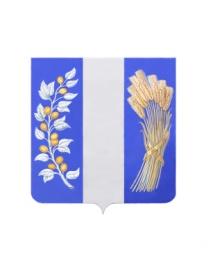 РЕСПУБЛИКА БУРЯТИЯМУНИЦИПАЛЬНОЕ КАЗЕННОЕ УЧРЕЖДЕНИЕ АДМИНИСТРАЦИЯ МУНИЦИПАЛЬНОГО ОБРАЗОВАНИЯ«БИЧУРСКИЙ РАЙОН»ПОСТАНОВЛЕНИЕот «29» сентября 2020 года                                                                        №  427О внесении изменений в постановление Администрации муниципального образования «Бичурский район» от 22.10.2014 № 65  «Об утверждении муниципальной  программы муниципального образования «Бичурский район» «Экономическое развитие муниципального образования «Бичурский район»  на 2015 -2017 годы и на период до 2024 года»	В соответствии с решениями Совета депутатов муниципального образования «Бичурский район» от 24.07.2020 г. № 187 «О внесении изменений в решение  Совета депутатов муниципального образования «Бичурский район» «О бюджете Муниципального образования «Бичурский район» на 2020 год  и плановый период 2021 и 2022 годов» и руководствуясь порядком разработки, реализации и оценки эффективности муниципальных программ муниципального образования «Бичурский район», утвержденным постановлением Муниципального казенного учреждения   Администрация муниципального образования «Бичурский район» Республики Бурятия от 10.04.2017 г. № 12 (в ред. от 29.01.2018 г. № 2, от 29.07.2020г. № 316), Муниципальное казенное учреждение Администрация муниципального образования «Бичурский район» Республики Бурятия постановляет:1.Внести в постановление Администрации муниципального образования «Бичурский район» от 22.10.2014 № 65 «Об утверждении муниципальной  программы муниципального образования «Бичурский район «Экономическое развитие муниципального образования «Бичурский район» на 2015 -2017 годы и на период до 2024 года» (в ред. от 06.05.2015 г. № 14, от 21.11.2016 г. № 32, от 29.03.2017 г. № 10, от 04.09.2017 г. № 28, от 15.03.2018 г. №11, от 25.03.2019 г. № 2, от 30.09.2019г. №454, от 10.03.2020г. №10) в соответствии с приложением № 1  к настоящему постановлению.Настоящее постановление разместить на информационном стенде МКУ Администрация МО «Бичурский район» РБ  и на официальном сайте муниципального образования  «Бичурский район» в сети Интернет. Настоящее постановление вступает в силу с момента его подписания.Контроль за исполнением настоящего постановления возложить на заместителя МКУ Администрация МО «Бичурский район» по финансово-экономическим вопросам Савельеву М.П.Ио главы МО «Бичурский район»                                                             В.Ю.Тарнуев Проект представлен Комитетом экономического развитияисп. Ястребова Н.М., тел. 41758 Приложение 1Утверждена Постановлением МКУ АдминистрацияМО «Бичурский район»                                                                                 от  «29» сентября  2020г. № 427                     МУНИЦИПАЛЬНАЯ ПРОГРАММАМО «БИЧУРСКИЙ РАЙОН» «ЭКОНОМИЧЕСКОЕ РАЗВИТИЕ МО «БИЧУРСКИЙ РАЙОН» НА 2015-2017 ГОДЫ И НА ПЕРИОД ДО 2024 ГОДА»  ПАСПОРТ МУНИЦИПАЛЬНОЙ ПРОГРАММЫ1. Характеристика текущего состояния, основные проблемы, анализ основных показателей ПрограммыОпределяющим фактором изменения структуры экономики за 10 лет был сдвиг в пользу производств, обслуживающих инвестиционный спрос (добывающая промышленность, обрабатывающие производства). Доля промышленного производства возросла с 8,6% в 2007 году до 61,1% в 2016 году.В результате опережающего развития других секторов доля производства продукции сельского хозяйства снизилась с 56,5% в 2007 году до 15,9% в 2016 году.Таблица1Динамика изменения структуры ВРП за 2007 - 2016 годыУскоренному экономическому росту способствовали следующие факторы:- расширение внутреннего потребительского спроса за счет увеличения реальных денежных доходов населения и сокращения инфляции на потребительском рынке;- развитие инвестиционной деятельности в отраслях реального сектора экономики (добывающая и обрабатывающая промышленность, АПК, строительство) и в сфере обслуживания (транспорт, торговля).В развитие экономики района вложено за последние 6 лет свыше 3,5 млн. рублей инвестиций. Таблица 2Динамика показателей социально-экономического развитияМО «Бичурский район»Однако, несмотря на положительную динамику экономического развития и стабильный рост основных макроэкономических показателей, темпы экономического роста  в  МО «Бичурский район» являются недостаточными для обеспечения догоняющего экономического роста районаВ то же время для района остаются актуальными такие проблемы социально-экономического развития, как:- снижение инвестиционной привлекательности;- снижение объёмов производства в лесоперерабатывающей отрасли;- низкая среднемесячная заработная плата2. Основные цели и задачи ПрограммыОсновные цели и задачи муниципальной программы определены с соответствии с приоритетами  Программы социально-экономического развития Бичурского района на период до 2024года .Основными целями муниципальной программы являются : 1. Создание благоприятного инвестиционного климата в  экономике Бичурского района.                                     2. Предотвращение роста напряженности на рынке труда.                                                                                        3.Улучшение условий и охраны труда работников организаций, расположенных на территории МО «Бичурский район».                                                             4. Повышение эффективности использования муниципального    имущества и земель МО «Бичурский район».  Для достижения основных  целей муниципальной программы предполагается решение следующих задач:1. Мобилизация внутренних инвестиционных ресурсов и увеличение притока внешних инвестиций в экономику  района.2. Повышение эффективности содействия трудоустройству  безработных граждан.    3. Повышение квалификации работников по вопросам организации охраны труда  в предприятиях и организациях района.4. Координация деятельности органов государственной власти, органов местного самоуправления, участвующих в предоставлении земельных участков гражданам и юридическим лицам. Полноценное и достоверное формирование реестра муниципального имущества. Увеличение доходности от использования имущества, находящегося в муниципальной собственности.  3. Целевые индикаторы Программы	Состав показателей (индикаторов) муниципальной программы определен исходя из принципа необходимости и достаточности информации для характеристики достижения цели и решения задач Программы.Таблица 3 Целевые индикаторы муниципальной программы «Экономическое развитие МО «Бичурский район» на 2015 -2017 годы и на период до 2024 года» и их значения4.Ресурсное обеспечение  Программы Динамика расходов бюджета МО «Бичурский район» на весь период реализации муниципальной программы сформирована с учетом положений действующих нормативных правовых актов, утвержденных  МКУ Администрациея МО «Бичурский район»,  Советом депутатов МО «Бичурский район».Финансовое обеспечение реализации муниципальной программы в части расходных обязательств МО «Бичурский район» осуществляется за счет бюджетных ассигнований бюджета МО «Бичурский район». Распределение бюджетных ассигнований на реализацию муниципальной программы утверждается решением совета депутатов МО «Бичурский район» о бюджете на очередной финансовый год и плановый период.Таблица 4 Ресурсное обеспечение муниципальной Программы за счет всех источников финансирования (тыс. рублей)*справочно подлежит корректировке5.Описание мер правового регулирования ПрограммыСовершенствование нормативной правовой базы МО «Бичурский район» является важнейшим условием обеспечения реализации программных мероприятий.В рамках Муниципальной программы предусматривается совершенствование нормативной правовой базы с учетом изменений федерального законодательства, законодательства Республики Бурятия, нормативно-правовой базы МО «Бичурский район». Основными направлениями совершенствования нормативной правовой базы МО «Бичурский район» будут являться: стимулирование инвестиционной деятельности; рост экономического потенциала; совершенствование системы стратегического планирования.Таблица 5Программные документы МО «Бичурский район»Кроме того, будет проводиться работа по нормативно-правовому оформлению новых для района механизмов привлечения инвестиций: муниципально-частного партнерства, формированию инвестиционных площадок на территории Бичурского района.Формирование нормативной правовой базы района в сфере развития механизмов муниципально-частного партнерства направлено на создание условий для привлечения частных инвестиций на реализацию общественно значимых проектов в сферах образования, науки, здравоохранения, социального обслуживания населения, физической культуры, спорта, культуры, туризма, транспортной, инженерной инфраструктуры, инфраструктуры связи и телекоммуникаций, что позволит экономить бюджетные средства, разделить ответственность между государством и бизнесом за функционирование объектов, обеспечить внедрение передовых технологий в развитие инфраструктуры, повысить эффективность использования муниципального имущества.Оптимизация и упрощение процедур получения муниципальной поддержки, снижение административных барьеров при ее получении, повышение эффективности муниципальной поддержки будет достигаться за счет совершенствования нормативных правовых актов МО «Бичурский район», регламентирующих процесс предоставления различных форм муниципальной поддержки.6.Срок реализации Программы	Реализация  муниципальной программы «Экономическое развитие муниципального образования «Бичурский  район» на 2015 -  2017 годы и на период до 2020   года»  предусмотрена на период   2015 -2024 года.Таблица 6Перечень подпрограмм и основных мероприятий Программы	Подпрограммы представлены в приложениях №№ 1 - 4 к муниципальной программе.8. Оценка эффективности Программы1. Эффективность реализации муниципальной программы оценивается ежегодно на основе целевых показателей и индикаторов, указанных в таблице 3, исходя из соответствия фактических значений показателей (индикаторов) с их целевыми значениями.2. Оценка эффективности реализации муниципальной программы по целям (задачам) настоящей муниципальной программы определяется по формуле:         Tfi    Ei = --- x 100,%, где:         TNiEi - эффективность реализации i-го целевого индикатора (показателя результатов муниципальной программы (процентов);Tfi - фактический показатель (индикатор), отражающий реализацию i-й цели муниципальной программы;TNi - целевой показатель (индикатор), отражающий реализацию i-й цели, предусмотренный муниципальной программой.Оценка эффективности реализации муниципальной программы определяется по формуле:         n        SUM Ei        i=1    E = ------: 100, где:          nE - эффективность реализации муниципальной программы (коэффициентов);n - количество показателей (индикаторов) муниципальной программы.     При достижении значения i-го целевого индикатора ниже 100%, имеющего положительную качественную характеристику выполнения индикатора, коэффициент   эффективности реализации муниципальной программы (Еi) рассчитывается, как разница между базовым процентом (100) и полученным значением, увеличенным на стопроцентное исполнение(100).     При достижении значения i-го целевого индикатора выше 100%, имеющего отрицательную качественную характеристику выполнения индикатора, коэффициент   эффективности реализации муниципальной программы (Еi) рассчитывается, как разница между базовым процентом (100) и полученным   приростом базового значения.     По итогам проведения  оценки  эффективности реализации муниципальной программы дается качественная оценка эффективности реализации муниципальной программы:Таблица 7Качественная оценка эффективности реализации муниципальной программы Приложение № 1к муниципальной программе«Экономическое развитие МО «Бичурский район»ПОДПРОГРАММА«Создание благоприятных условий для привлечения инвестиций в МО «Бичурский район» Паспорт подпрограммы1. Характеристика текущего состояния, основные проблемы, анализ основных показателей подпрограммыОдним из основных условий для обеспечения устойчивого роста экономики МО «Бичурский район» является привлечение инвестиций. Задача обеспечения инвестиционными ресурсами - одна из самых актуальных для экономики района. Общий объем инвестиций пока еще недостаточен для обеспечения инвестиционного спроса и активной модернизации производственного потенциала, а величина инвестиций в расчете на 1 жителя пока существенно отстает от среднереспубликанского уровня. Основными причинами, ограничивающими инвестиционную активность в регионе, являются:- территориальная удаленность от внутренних товарных, финансовых рынков;- недостаток собственных средств у предприятий, обусловленный нестабильным финансовым состоянием организаций;- ограниченные возможности организаций по привлечению кредитных ресурсов;- высокий уровень энерготарифов;- недостаточная обеспеченность инженерной и транспортной инфраструктурой, изношенность имеющихся инфраструктурных объектов;- неразвитость финансового рынка;- неразвитость инновационной инфраструктуры, отсутствие устойчивых связей между производственными предприятиями;- моральный и физический износ действующих основных фондов;- слабая исследованность рынков сбыта;- экологические ограничения, связанные с наличием жестких требований в сфере экологической безопасности;- относительно невысокий уровень доходов населения и т.д.Динамика инвестиций в основной капитал в МО «Бичурский район» представлена в таблице 1.Таблица 1Динамика инвестиций в основной капитал	За 2016 г. освоено инвестиций предприятиями всех форм 402,6тыс. руб., в том числе объем инвестиций в основной капитал (за исключением бюджетных средств) 269,8 млн.рублей, бюджетные  средства 132,8 млн.рублей.         В развитие промышленности направлено 26,6% инвестиций, в развитие сельскохозяйственного производства 7,0%, инфраструктуру и малое предпринимательство- 35,2% ,31,2% в социальную сферу.	В 2016 году продолжилась  реализация инвестиционного проекта по освоению буроугольного месторождения  в селе Окино-Ключи. Угольная отрасль  инвестировала в основной капитал  98,4 млн. рублей, что в общем объеме составляет 24,4%.	Продолжается техническое перевооружение в сельском хозяйстве 28,3 млн. рублей привлечено средств сельскохозяйственными организациями района, на приобретение  племенного скота и строительство откормочных площадок.	Сложившаяся динамика обусловлена рядом определенных факторов как в частном секторе, так и в сфере бюджетных инвестиций, в частности, завершением инвестиционной фазы ряда крупных инвестиционных проектов, трудностями с привлечением кредитных ресурсов, ростом цен на сырье и материалы, экологическими ограничениями, недостаточным объемом бюджетных средств, направляемых на строительство инфраструктуры для инвесторов, замедляющим темпы частного инвестирования в рамках муниципально-частного партнерства.В то же время существуют значительные резервы для более полного использования инвестиционного потенциала района. Для эффективного привлечения инвестиционных ресурсов району необходимо осуществить мероприятия по улучшению обеспеченности инженерной и транспортной инфраструктурой, проводить последовательную работу по увеличению уровня доходов населения и уровня развития производственной базы. Важнейшим фактором привлечения инвестиций в экономику района является повышение доступности финансовых ресурсов. Одним из основных направлений перспективного развития является создание инновационной инфраструктуры, обеспечивающей развитие и коммерциализацию новых технологий в тех секторах, где район имеет достаточный научно-технический и конверсионный потенциал.МО «Бичурский район» обладает рядом конкурентных преимуществ, которые создают предпосылки для привлечения инвестиций и успешного поступательного развития. Основными из них являются: значительные запасы и широкий спектр природных ресурсов; высокий туристско-рекреационный потенциал; политическая и социальная стабильность; квалифицированные трудовые ресурсы; эффективно действующая инфраструктура поддержки предпринимательства.Начиная с  2014 года Администрацией МО «Бичурский район» утверждена Дорожная карта по внедрению инвестиционного климата в МО «Бичурский район», реализация которой завершена в 2016 году. Посредством Дорожной карты  сформирована нормативно-правовая база, созданы  определенные условия для инвесторов, желающих осуществлять свою деятельность в МО «Бичурский район». 	Для координации  инвестиционной деятельности в районе создан Совет при Главе муниципального образования «Бичурский район» по улучшению инвестиционного климата, создана экспертная группа, утверждены План мероприятий  по улучшению инвестиционного климата, в который вносятся соответствующие корректировки, регламент сопровождения инвестиционных проектов по принципу «одного окна», утверждены муниципальные программы «Снижение административных барьеров, оптимизация и повышение качества предоставления муниципальных услуг в сфере ведения  предпринимательской и инвестиционной деятельности  на 2016-2020 годы на территории МО «Бичурский район», «Продвижение позитивного имиджа муниципального образования «Бичурский район» как инвестиционно-привлекательной  территории на 2016 – 2018 годы», Постановлением Администрации МО  «Бичурский район» от 25.08.2016г. №22  утверждена Инвестиционной стратегии МО «Бичурский район» на период до 2020 года».	В части развития конкуренции на территории Бичурского района распоряжением Администрации МО «Бичурский район» утвержден Стандарт развития конкуренции на 2016-2017годы. В целях реализации данного Стандарта утверждены  план приоритетных и социально-значимых рынков для содействия развитию конкуренции в Бичурском районе, план мероприятий, показатели оценки развития конкуренции.Работа органов местного самоуправления МО «Бичурский район» по созданию благоприятного инвестиционного климата нацелена на последовательную реализацию инвестиционных возможностей и конкурентных преимуществ Бичурского района на основе выбранной стратегии и приоритетов социально-экономического развития района.2. Основные цели и задачи подпрограммыЦелью реализации подпрограммы является создание благоприятного инвестиционного климата в экономике МО «Бичурский район».Достижение этой цели обеспечивается за счет решения задачи подпрограммы по мобилизации внутренних инвестиционных ресурсов и увеличение притока внешних инвестиций в экономику МО «Бичурский район» посредством предусмотренных основных мероприятий:1. Организационные и финансовые меры по снижению административных барьеров, государственной поддержке, продвижению инвестиционных проектов.2. Модернизация действующих предприятий.3. Развитие муниципально-частного партнерства в социальной сфере и коммунальном хозяйстве.4. Реализация перспективных инвестиционных проектов и создание инженерной и транспортной инфраструктуры для их реализации.По итогам реализации подпрограммы будут достигнуты следующие результаты:- возрастет объем инвестиций в экономику МО «Бичурский район»;- повышение уровня жизни населения.3. Целевые индикаторы подпрограммы  и их значения	Таблица 24. Ресурсное обеспечение  подпрограммы  за счет всех источников финансированияТаблица 35. Перечень основных мероприятий подпрограммыТаблица 4Приложение № 2к муниципальной программе«Экономическое развитие МО «Бичурский район»ПОДПРОГРАММА«СОДЕЙСТВИЕ ЗАНЯТОСТИ НАСЕЛЕНИЯ» Паспорт подпрограммы1. Характеристика текущего состояния, основные проблемы, анализ основных показателей подпрограммыВ 2010 и 2011 годах государственная политика в области содействия занятости реализовывалась в рамках постоянно действующих программ содействия занятости населения (далее - мероприятия активной политики занятости), а также дополнительных мер, направленных на снижение напряженности на рынке труда .Участниками мероприятий активной политики занятости - получателями государственных услуг в области содействия занятости населения в 2016 году стали 384 человека (в 2015 году - 352человека), из которых 384 человека (в 2015году - 352 человека) обратились за содействием в поиске подходящей работы. При содействии органов службы занятости трудоустроено 239 человек (в 2015 году – 197 человек), или 62,2% от общей численности обратившихся за содействием в поиске подходящей работы (в 2015 году – 56%).В 2016 году государственные услуги в области содействия занятости получили:по организации профессиональной ориентации – 350 граждан;по профессиональному обучению – 54 безработных граждан;по социальной адаптации на рынке труда – 25 безработных граждан;по психологической поддержке – 26 безработных граждан;по содействию самозанятости - 35 безработных граждан.К оплачиваемым общественным работам приступили 57 безработных граждан.В 2016 году на временные работы было трудоустроено 119 несовершеннолетних гражданина в возрасте от 14 до 18 лет (в 2015 году - 120).Численность зарегистрированных в органах службы занятости безработных граждан за аналогичные периоды снизилась с 807 человек в 2011 году до 384человека (на 52%) в 2016 году, а уровень регистрируемой безработицы - с 1,2% до 0,6% от численности экономически активного населения соответственно.Вместе с тем МО «Бичурский район» по-прежнему относится к территориям с напряженной ситуацией на рынке труда .Следует отметить, что, несмотря на наличие позитивных тенденций на рынке труда, около 24% от общей численности безработных граждан не могут найти работу в течение 12 и более месяцев. Одной из причин наличия длительной безработицы является изменение структуры спроса на рынке труда.Одновременно на рынке труда существует проблема трудоустройства граждан, которые в силу различных причин (социальных, физических и иных) являются наименее конкурентоспособными.Одной из причин сохранения локализации  рынка труда является низкая территориальная мобильность граждан, препятствующая эффективному использованию собственных трудовых ресурсов.Существует большой разрыв между данными по безработице, определяемыми в соответствии с методологией МОТ по результатам выборочного обследования населения по проблемам занятости (общая безработица) и административными данными, формируемыми органами службы занятости (регистрируемая безработица). В течение 2015 - 2020 годов в районе прогнозируется устойчивая тенденция сокращения численности населения трудоспособного возраста, что приведет к сокращению предложения трудовых ресурсов.2. Основные цели и задачи подпрограммыЦель подпрограммы - предотвращение роста напряженности на рынке труда.Для достижения указанной цели предусматривается решение следующей задачи подпрограммы-повышение эффективности содействия трудоустройству безработных граждан.Для решения данной задачи предусмотрены основные мероприятия:- организация  проведения оплачиваемых общественных работ для безработных граждан;-мониторинг состояния и разработка прогнозных оценок рынка труда.3. Целевые индикаторы подпрограммы и их значенияТаблица 14. Ресурсное обеспечение  подпрограммы  за счет всех источников финансированияТаблица 25. Перечень основных мероприятий подпрограммыТаблица 3Приложение № 3к муниципальной программе«Экономическое развитие МО «Бичурский район»ПОДПРОГРАММА«УЛУЧШЕНИЕ УСЛОВИЙ И ОХРАНЫ ТРУДА» Паспорт подпрограммы1. Характеристика текущего состояния, основные проблемы, анализ основных показателей подпрограммыОхрана труда как система обеспечения жизни и здоровья работников в процессе трудовой деятельности тесно связана с социально-экономическим положением организаций, в которых они трудятся, современным состоянием экономики, окружающей среды, основных фондов, уровнем лечебно-профилактического обслуживания, обеспечения средствами индивидуальной и коллективной защиты работающих, с качеством образования и обучения, научным и техническим потенциалом.Расходы ГУ-региональное отделение Фонда социального страхования Российской Федерации по Республике Бурятия в Бичурском районе на выплату обеспечения по страхованию в связи с несчастными случаями на производстве и профессиональными заболеваниями в период 2011- 2016  годов составили  660,1 тыс. рублей, финансирование предупредительных мер в связи с несчастными случаями на производстве и профессиональными заболеваниями  1531,6 тыс.руб.     По данным ГУ-региональное отделение Фонда социального страхования Российской Федерации по Республике Бурятия в Бичурском районе, потери рабочего времени из-за временной нетрудоспособности по причине производственного травматизма в 2011 - 2016 годах составили 1652 дней.Наряду с экономическими потерями, связанными с условиями труда, производственным травматизмом и профессиональной заболеваемостью, район несет большие социальные издержки.Следует отметить, несмотря на то, что в последние четыре года уровень смертности в Бичурском районе сократился, его показатель остается на высоком уровне.Среди причин смерти по-прежнему второе место занимает смертность населения от несчастных случаев, отравлений, травм.Статистические данные свидетельствуют о том, что в течение последних лет уровень производственного травматизма, то есть численность пострадавших в результате несчастных случаев на производстве с утратой трудоспособности на 1 рабочий день и более и со смертельным исходом в расчете на 1 тыс. работающих в МО «Бичурский район» характеризуется следующими данными.Таблица 1Уровень производственного травматизма (в расчете на 1 тыс.работающих) в 2011-2016 годах (по данным Бурстата)Анализ причин и условий возникновения большинства несчастных случаев на производстве в Бичурском районе показывает, что основной причиной их возникновения является неудовлетворительная организация производства работ.Вредные производственные факторы условий труда являются причиной профессиональных заболеваний, а также могут способствовать развитию и прогрессированию общих заболеваний, которые в значительной степени угрожают здоровью работающих.Выявляемость профессиональных заболеваний происходит на поздних стадиях развития заболеваний, что в 50 процентах случаев приводит к утрате трудоспособности и инвалидности работников.	Важнейшим фактором, определяющим необходимость разработки и реализации  подпрограммы в МО «Бичурский район» с учетом приоритетных направлений социальных и экономических реформ в Республике Бурятия, Стратегии социально-экономического развития МО «Бичурский район» на период до 2020 года является социальная значимость данной проблемы в части повышения качества жизни и сохранения здоровья трудоспособного населения МО «Бичурский район».В соответствии с вышеназванной Стратегией одним из приоритетных направлений деятельности в улучшении здоровья и сокращении смертности населения является принятие мер по улучшению условий и охраны труда работающего населения, профилактике и снижению профессионального риска, а также проведение диспансеризации и профилактических осмотров работающих.2. Основные цели и задачи подпрограммыЦелью подпрограммы является улучшение условий и охраны труда работников организаций, расположенных на территории МО «Бичурский район».Основной задачей подпрограммы является повышение квалификации работников по вопросам организации охраны труда  в предприятиях и организациях района.Результатом реализации подпрограммы станет:-снижение рисков несчастных случаев на производстве и профессиональных заболеваний;-снижение смертности среди трудоспособного населения от предотвратимых причин;-обеспечение благоприятных условий труда работников организаций, расположенных на территории МО «Бичурский район».3. Целевые индикаторы подпрограммы и их значенияТаблица 24. Ресурсное обеспечение  подпрограммы за счет источников финансированияТаблица 35. Перечень основных мероприятий подпрограммыТаблица 4Приложение № 4к муниципальной программе«Экономическое развитие МО «Бичурский район»		ПОДПРОГРАММА«ПОВЫШЕНИЕ КАЧЕСТВА УПРАВЛЕНИЯ МУНИЦИПАЛЬНЫМ ИМУЩЕСТВОМ И ЗЕМЕЛЬНЫМИ УЧАСТКАМИ НА ТЕРРИТОРИИ  МУНИЦИПАЛЬНОГО ОБРАЗОВАНИЯ «БИЧУРСКИЙ РАЙОН» Паспорт подпрограммы1. Характеристика текущего состояния, основные проблемы, анализ основных показателей подпрограммыУровень развития имущественных отношений во многом определяет степень устойчивости экономики Бичурского района и возможность ее стабильного развития в рыночных условиях. Повышение эффективности управления и распоряжения имуществом, находящимся в муниципальной собственности Муниципального образования «Бичурский район», и земельными участками, находящимися на территории района Бичурского района, является важной стратегической целью проведения политики МКУ Администрация муниципального образования «Бичурский район» в сфере имущественно-земельных отношений для обеспечения устойчивого социально-экономического развития.	В сфере земельных отношений Администрациями МО «Бичурский район», муниципальными образованиями сельскими поселениями  выносятся  постановления об изменении (уточнении) разрешенного использования, об уточнении категории земельных участков.	На постоянной основе проводится разъяснительная  работа о возможности государственной регистрации в упрощенном порядке прав на недвижимое имущество. По итогам 2016 года зарегистрировано в упрощенном порядке 433 земельных участка, в том числе при непосредственном содействии глав 261 земельный участок.	Ежегодно совместно с главами муниципальный образований сельских поселений производится расчет налогового потенциала .	За 2016 год выделено земельных участков для сельскохозяйственного использования (введено в хозяйственный оборот) 2417,2 га земли.	По состоянию на 1 января 2017 года, начиная с 2009 года, администрацией района предоставлено бесплатно в собственность для индивидуального жилищного строительства 578 земельных участков.	В целях предоставления земельных участков для многодетных семей сформировано 15 земельных участков на территории Бичурского района. 	Кроме того, проводится работа по выделу земельных долей. В 2016 году с нарастающим итогом выделено собственниками земельных долей 1827 долей. 	В 2016 году поставлено на кадастровый учет 1055 земельных участков. 	За 2016 год, в соответствии с поданными публикациями в списки невостребованных земельных долей, включены дольщики с совокупной площадью 62205, га, из них по 1547 дольщикам вынесены решения судов на общую площадь 21296,2. Площадь земельных участков выделенных в счет земельных долей находящиеся в собственности муниципальных образований составляет 5458,28 га.	Политика администрации МО «Бичурский район» в сфере имущественных и земельных отношений  в 2016 году была направлена на повышение эффективности управления и распоряжения муниципальной собственностью с целью увеличения доходов местного бюджета. В связи с этим одним из приоритетных направлений деятельности Администрации МО «Бичурский район» должно быть и является  вовлечение в экономический оборот имущества муниципального образования «Бичурский район». Так, по состоянию на 01.12.2016 г. действует 45 договоров аренды земельных участков, находящихся в собственности района, общей площадью 642,9 га.                                                                                                                                	Всего площадь земель сельскохозяйственного назначения в МО «Бичурский район», по данным Управления Росреестра по Республике Бурятия составляет  146704 га, в том числе площадь сельскохозяйственных угодий (пашня, сенокосы, пастбища, залежь, многолетние насаждения) – 131281 га;б) другие земли (болота, кустарники, пески, дороги, нарушенные земли) – 7238 га.                                                                        	В собственности граждан  находится 80962 га (КФХ, полевые участки, долевые земли и др.), в собственности юридических лиц  3102 га, в государственной и муниципальной собственности 26749 га. В фонде перераспределения земель находится 22715 га. Из них: 22715 га в муниципальной и государственной собственности до разграничения.              	Общая площадь земель сельскохозяйственного назначения, находящаяся в общей долевой собственности граждан составляет 62979 га. Предполагаемое количество невостребованных земельных долей составляет 4319 земельных долей на площади 51376 га. В 2016 году проведена работа на подготовку проекта межевания и проведение кадастровых работ в отношении земельных участков, выделяемых в счет земельных долей, находящихся в собственности МО-СП «Окино-Ключесвкое». По результатам проведенного запроса котировок заключен муниципальный контракт с ООО «Байкалтехинвентаризация» на сумму 138 тыс.руб. На сумму полученной экономии  в размере 112 тыс.руб. заключены договоры с ИП Цырендоржиева Э.В. на проведение дополнительных работ по выделению земельных долей в количестве 374 га.	На основании положения о приватизации (продаже) муниципального имущества муниципального образования «Бичурский район» и в целях увеличения доходов бюджета Муниципального образования «Бичурский район», вовлечение в гражданский оборот максимального количества объектов муниципальной собственности, привлечения инвестиций отчуждались объекты недвижимого имущества, находящиеся в муниципальной собственности.                                                                        	В течении 2016г целенаправленная работа проводилась по приему имущества на безвозмездной основе в муниципальную собственность из собственности Республики Бурятия. 	Не менее важной является работа в сфере  договорных отношений, заключаются договоры аренды муниципального недвижимого имущества, проводится анализ и контроль за законностью оформления и реализацией договоров, производится расчет арендной платы.                                                     	Проводится работа с арендаторами по недопущению образования задолженности по аренде..                                                              	На 01.01.2017г. действует 35 договоров аренды муниципального недвижимого имущества, из них: в 2016 г.  с государственными структурами заключено 11договоров,   сроком на 11 мес., по результатам аукционов было заключено – 3 договора аренды муниципального недвижимого имущества, 2 договора сроком на 3 года, 1 договор на 5 месяцев, всего в 2016г. передано в аренду 795,7 кв.м. площадей, одно сооружение дорожного транспорта- 5048 м.                                                                                                                                	Всего в арендных отношениях задействовано 813,6 кв.м., Передано в аренду для организации энергоснабжения населения - 5,57 км. объектов электросетевого хозяйства, кроме того с 2015г. действуют концессионные соглашения на объекты ЖКХ- котельные- 1 318,9 кв.м., водонапорные башни-40,3 кв.м. скважины-272,5 м, тепловые сети- 9 163 м.          По итогам 2016г. поступление в муниципальный бюджет доходов от использования муниципального имущества составило 7794,2 тыс. рублей, что составляет 181,6% к уровню 2015 года в том  числе:доходов от  вовлечения имущества в арендные отношения в размере 2012,1 тыс. рублей или 93,7% к уровню 2015г.доходов от продажи (приватизации)имущества в размере 5782,1 тыс. руб., что превышает уровень 2015г в 3,4 раза. Увеличение поступлений доходов произошло за счет приватизации объектов недвижимого имущества- трех помещений и здания с земельным участком находящихся в селе Бичура общей площадью 936,4 кв.м.	В сфере земельных и имущественных отношений на сегодняшний день существует ряд проблем:- отсутствует или не завершена процедура государственной регистрации права оперативного управления на отдельные объекты недвижимости и права постоянного (бессрочного) пользования на отдельные земельные участки, соответственно и регистрации права собственности за муниципальными образованиями. Проще перечислить объекты, которые прошли государственную регистрацию, нежели перечислить объекты право    собственности, на которое не зарегистрировано. На ход работы влияет, конечно, недостаточность финансовых средств на осуществление технической инвентаризации. Но необходимо отметить, что техническая инвентаризация и государственная регистрация прав важны, и целью регистрации прав, как раз и является учет, который должен быть полным, и именно учет всех средств влияет на эффективность в использовании муниципального имущества.- наблюдается высокая степень износа муниципального имущества (недвижимого и движимого);- приобретаемое имущество не закрепляется в оперативное управление.	С целью эффективного использования земельных ресурсов, в 2017-2018 годах район вплотную займётся муниципальным земельным контролем в связи с передачей полномочий с МО-СП на районный уровень. 	Будут  усилены организационно - контрольные и управленческие мероприятия по обеспечению поступлений в доходную часть бюджета средств от аренды муниципального имущества района и земельных участков, претензионная работа, муниципальный земельный контроль, ведение реестра объектов муниципальной собственности. Необходимо завершить работу по приведению нормативно – правовых актов, регулирующих сферу земельных и имущественных отношений в соответствие с законодательством. В числе проблем, которые мешают эффективному использованию земельных участков, является только 40% земельных участков, занимаемых объектами муниципальной собственности, от общего количества зарегистрировано право муниципального образования. Трудности при оформлении прав возникают в основном из-за отсутствия средств  для проведения кадастровых работ.Решение следующих вопросов позволит наиболее эффективно использовать муниципальное имущество и земли Муниципального образования «Бичурский район»:- необходимо предусмотреть денежные средства на обеспечение приватизации и проведение предпродажной подготовки объектов приватизации для реализации Прогнозного плана приватизации муниципального имущества Муниципального образования «Бичурский район»;- завершить техническую паспортизацию, государственную регистрацию права муниципальной собственности Муниципального образования «Бичурский район» на объекты недвижимости, постановку на кадастровый учет и регистрацию права муниципальной собственности на земельные участки для определения достоверности и полноты информации об объектах муниципальной собственности Муниципального образования «Бичурский район»;- провести оценку рыночной стоимости арендной платы за предоставление в аренду муниципального имущества в целях повышения поступления доходов в бюджет Муниципального образования «Бичурский район» следует;- приобрести программное обеспечение для ведения реестра муниципального имущества Муниципального образования «Бичурский район».2.Основные цели и задачи подпрограммыЦель подпрограммы - повышение эффективности использования муниципального имущества и земель МО «Бичурский район».Для достижения поставленных целей и выполнения индикаторов определены основные задачи по развитию имущественных и земельных отношений в МО «Бичурский район»:-координация деятельности органов государственной власти, органов местного самоуправления, участвующих в предоставлении земельных участков гражданам и юридическим лицам; -полноценное и достоверное формирование реестра муниципального  имущества;	-увеличение доходности от использования имущества, находящегося в муниципальной собственности.                       3. Целевые индикаторы подпрограммы и их значенияТаблица 14.Ресурсное обеспечение подпрограммы за счет всех источников финансированияТаблица 25. Перечень основных мероприятий подпрограммыТаблица 3Наименование муниципальной программы«Экономическое развитие муниципального образования «Бичурский  район» на 2015 -  2017 годы и на период до 2024  года» (далее - Программа)                                 «Экономическое развитие муниципального образования «Бичурский  район» на 2015 -  2017 годы и на период до 2024  года» (далее - Программа)                                 «Экономическое развитие муниципального образования «Бичурский  район» на 2015 -  2017 годы и на период до 2024  года» (далее - Программа)                                 «Экономическое развитие муниципального образования «Бичурский  район» на 2015 -  2017 годы и на период до 2024  года» (далее - Программа)                                 «Экономическое развитие муниципального образования «Бичурский  район» на 2015 -  2017 годы и на период до 2024  года» (далее - Программа)                                 «Экономическое развитие муниципального образования «Бичурский  район» на 2015 -  2017 годы и на период до 2024  года» (далее - Программа)                                 Ответственный исполнитель муниципальной программыКомитет экономического развития МКУ Администрация МО «Бичурский район» Комитет экономического развития МКУ Администрация МО «Бичурский район» Комитет экономического развития МКУ Администрация МО «Бичурский район» Комитет экономического развития МКУ Администрация МО «Бичурский район» Комитет экономического развития МКУ Администрация МО «Бичурский район» Комитет экономического развития МКУ Администрация МО «Бичурский район» Соисполнители муниципальной программы МУ Районное управление образованием МКУ Администрация МО «Бичурский район»;МУ Управление культуры  МКУ Администрация МО «Бичурский район»; МУ финансовое управление МКУ Администрация МО «Бичурский район»;Отдел развития АПК Администрация МО «Бичурский район»;                                        Сектор  землепользования МКУ Администрация МО «Бичурский район»;   Сектор имущественных отношений МКУ Администрация МО «Бичурский район»;                                                                                По согласованию:ГКУ Центр занятости населения  по Бичурскому району; Министерство имущественных отношений РБ;Управление Федеральной службы государственной регистрации, кадастра и картографии по РБ; МО -сельские поселения;отделение ФСС России по Республике Бурятия в Бичурском районе;                хозяйствующие субъекты МО «Бичурский район»;Микрокредитная компания Фонд поддержки малого предпринимательства Республики Бурятия;                                                       организации, оказывающие услуги в сфере охраны труда.МУ Районное управление образованием МКУ Администрация МО «Бичурский район»;МУ Управление культуры  МКУ Администрация МО «Бичурский район»; МУ финансовое управление МКУ Администрация МО «Бичурский район»;Отдел развития АПК Администрация МО «Бичурский район»;                                        Сектор  землепользования МКУ Администрация МО «Бичурский район»;   Сектор имущественных отношений МКУ Администрация МО «Бичурский район»;                                                                                По согласованию:ГКУ Центр занятости населения  по Бичурскому району; Министерство имущественных отношений РБ;Управление Федеральной службы государственной регистрации, кадастра и картографии по РБ; МО -сельские поселения;отделение ФСС России по Республике Бурятия в Бичурском районе;                хозяйствующие субъекты МО «Бичурский район»;Микрокредитная компания Фонд поддержки малого предпринимательства Республики Бурятия;                                                       организации, оказывающие услуги в сфере охраны труда.МУ Районное управление образованием МКУ Администрация МО «Бичурский район»;МУ Управление культуры  МКУ Администрация МО «Бичурский район»; МУ финансовое управление МКУ Администрация МО «Бичурский район»;Отдел развития АПК Администрация МО «Бичурский район»;                                        Сектор  землепользования МКУ Администрация МО «Бичурский район»;   Сектор имущественных отношений МКУ Администрация МО «Бичурский район»;                                                                                По согласованию:ГКУ Центр занятости населения  по Бичурскому району; Министерство имущественных отношений РБ;Управление Федеральной службы государственной регистрации, кадастра и картографии по РБ; МО -сельские поселения;отделение ФСС России по Республике Бурятия в Бичурском районе;                хозяйствующие субъекты МО «Бичурский район»;Микрокредитная компания Фонд поддержки малого предпринимательства Республики Бурятия;                                                       организации, оказывающие услуги в сфере охраны труда.МУ Районное управление образованием МКУ Администрация МО «Бичурский район»;МУ Управление культуры  МКУ Администрация МО «Бичурский район»; МУ финансовое управление МКУ Администрация МО «Бичурский район»;Отдел развития АПК Администрация МО «Бичурский район»;                                        Сектор  землепользования МКУ Администрация МО «Бичурский район»;   Сектор имущественных отношений МКУ Администрация МО «Бичурский район»;                                                                                По согласованию:ГКУ Центр занятости населения  по Бичурскому району; Министерство имущественных отношений РБ;Управление Федеральной службы государственной регистрации, кадастра и картографии по РБ; МО -сельские поселения;отделение ФСС России по Республике Бурятия в Бичурском районе;                хозяйствующие субъекты МО «Бичурский район»;Микрокредитная компания Фонд поддержки малого предпринимательства Республики Бурятия;                                                       организации, оказывающие услуги в сфере охраны труда.МУ Районное управление образованием МКУ Администрация МО «Бичурский район»;МУ Управление культуры  МКУ Администрация МО «Бичурский район»; МУ финансовое управление МКУ Администрация МО «Бичурский район»;Отдел развития АПК Администрация МО «Бичурский район»;                                        Сектор  землепользования МКУ Администрация МО «Бичурский район»;   Сектор имущественных отношений МКУ Администрация МО «Бичурский район»;                                                                                По согласованию:ГКУ Центр занятости населения  по Бичурскому району; Министерство имущественных отношений РБ;Управление Федеральной службы государственной регистрации, кадастра и картографии по РБ; МО -сельские поселения;отделение ФСС России по Республике Бурятия в Бичурском районе;                хозяйствующие субъекты МО «Бичурский район»;Микрокредитная компания Фонд поддержки малого предпринимательства Республики Бурятия;                                                       организации, оказывающие услуги в сфере охраны труда.МУ Районное управление образованием МКУ Администрация МО «Бичурский район»;МУ Управление культуры  МКУ Администрация МО «Бичурский район»; МУ финансовое управление МКУ Администрация МО «Бичурский район»;Отдел развития АПК Администрация МО «Бичурский район»;                                        Сектор  землепользования МКУ Администрация МО «Бичурский район»;   Сектор имущественных отношений МКУ Администрация МО «Бичурский район»;                                                                                По согласованию:ГКУ Центр занятости населения  по Бичурскому району; Министерство имущественных отношений РБ;Управление Федеральной службы государственной регистрации, кадастра и картографии по РБ; МО -сельские поселения;отделение ФСС России по Республике Бурятия в Бичурском районе;                хозяйствующие субъекты МО «Бичурский район»;Микрокредитная компания Фонд поддержки малого предпринимательства Республики Бурятия;                                                       организации, оказывающие услуги в сфере охраны труда.Подпрограммы муниципальной программы«Создание благоприятных условий для привлечения инвестиций в МО «Бичурский район»; «Содействие занятости  населения»;    «Улучшение условий и  охраны труда».«Создание благоприятных условий для привлечения инвестиций в МО «Бичурский район»; «Содействие занятости  населения»;    «Улучшение условий и  охраны труда».«Создание благоприятных условий для привлечения инвестиций в МО «Бичурский район»; «Содействие занятости  населения»;    «Улучшение условий и  охраны труда».«Создание благоприятных условий для привлечения инвестиций в МО «Бичурский район»; «Содействие занятости  населения»;    «Улучшение условий и  охраны труда».«Создание благоприятных условий для привлечения инвестиций в МО «Бичурский район»; «Содействие занятости  населения»;    «Улучшение условий и  охраны труда».«Создание благоприятных условий для привлечения инвестиций в МО «Бичурский район»; «Содействие занятости  населения»;    «Улучшение условий и  охраны труда».Цели и задачи муниципальной программыЦели: 1. Создание благоприятного инвестиционного климата в  экономике Бичурского района.                                     2. Предотвращение роста напряженности на рынке труда.                                                                                     3. Улучшение условий и охраны труда работников организаций, расположенных на территории МО «Бичурский район».                                                             Задачи:                                                                                       1. Мобилизация внутренних инвестиционных ресурсов и увеличение притока внешних инвестиций в экономи-ку  района.2. Повышение эффективности содействия трудоуст-ройству  безработных граждан.    3.Повышение квалификации работников по вопросам организации охраны труда  в предприятиях и организациях района.Цели: 1. Создание благоприятного инвестиционного климата в  экономике Бичурского района.                                     2. Предотвращение роста напряженности на рынке труда.                                                                                     3. Улучшение условий и охраны труда работников организаций, расположенных на территории МО «Бичурский район».                                                             Задачи:                                                                                       1. Мобилизация внутренних инвестиционных ресурсов и увеличение притока внешних инвестиций в экономи-ку  района.2. Повышение эффективности содействия трудоуст-ройству  безработных граждан.    3.Повышение квалификации работников по вопросам организации охраны труда  в предприятиях и организациях района.Цели: 1. Создание благоприятного инвестиционного климата в  экономике Бичурского района.                                     2. Предотвращение роста напряженности на рынке труда.                                                                                     3. Улучшение условий и охраны труда работников организаций, расположенных на территории МО «Бичурский район».                                                             Задачи:                                                                                       1. Мобилизация внутренних инвестиционных ресурсов и увеличение притока внешних инвестиций в экономи-ку  района.2. Повышение эффективности содействия трудоуст-ройству  безработных граждан.    3.Повышение квалификации работников по вопросам организации охраны труда  в предприятиях и организациях района.Цели: 1. Создание благоприятного инвестиционного климата в  экономике Бичурского района.                                     2. Предотвращение роста напряженности на рынке труда.                                                                                     3. Улучшение условий и охраны труда работников организаций, расположенных на территории МО «Бичурский район».                                                             Задачи:                                                                                       1. Мобилизация внутренних инвестиционных ресурсов и увеличение притока внешних инвестиций в экономи-ку  района.2. Повышение эффективности содействия трудоуст-ройству  безработных граждан.    3.Повышение квалификации работников по вопросам организации охраны труда  в предприятиях и организациях района.Цели: 1. Создание благоприятного инвестиционного климата в  экономике Бичурского района.                                     2. Предотвращение роста напряженности на рынке труда.                                                                                     3. Улучшение условий и охраны труда работников организаций, расположенных на территории МО «Бичурский район».                                                             Задачи:                                                                                       1. Мобилизация внутренних инвестиционных ресурсов и увеличение притока внешних инвестиций в экономи-ку  района.2. Повышение эффективности содействия трудоуст-ройству  безработных граждан.    3.Повышение квалификации работников по вопросам организации охраны труда  в предприятиях и организациях района.Цели: 1. Создание благоприятного инвестиционного климата в  экономике Бичурского района.                                     2. Предотвращение роста напряженности на рынке труда.                                                                                     3. Улучшение условий и охраны труда работников организаций, расположенных на территории МО «Бичурский район».                                                             Задачи:                                                                                       1. Мобилизация внутренних инвестиционных ресурсов и увеличение притока внешних инвестиций в экономи-ку  района.2. Повышение эффективности содействия трудоуст-ройству  безработных граждан.    3.Повышение квалификации работников по вопросам организации охраны труда  в предприятиях и организациях района.Целевые индикаторы муниципальной программы-объем инвестиций в основной капитал (за исключением   бюджетных средств) в расчете на одного человека,  тыс.руб.;                           -количество созданных рабочих мест, ед.;  -удельный вес  трудоустроенных граждан в общей численности граждан, обратившихся за содействием в поиске подходящей работы в органы службы занятости,%;                                                                                    -количество обученных  работников по вопросам охраны труда, чел.;                                                                -количество рабочих мест, на которых проведена специальная оценка условий труда (СОУТ), ед..-объем инвестиций в основной капитал (за исключением   бюджетных средств) в расчете на одного человека,  тыс.руб.;                           -количество созданных рабочих мест, ед.;  -удельный вес  трудоустроенных граждан в общей численности граждан, обратившихся за содействием в поиске подходящей работы в органы службы занятости,%;                                                                                    -количество обученных  работников по вопросам охраны труда, чел.;                                                                -количество рабочих мест, на которых проведена специальная оценка условий труда (СОУТ), ед..-объем инвестиций в основной капитал (за исключением   бюджетных средств) в расчете на одного человека,  тыс.руб.;                           -количество созданных рабочих мест, ед.;  -удельный вес  трудоустроенных граждан в общей численности граждан, обратившихся за содействием в поиске подходящей работы в органы службы занятости,%;                                                                                    -количество обученных  работников по вопросам охраны труда, чел.;                                                                -количество рабочих мест, на которых проведена специальная оценка условий труда (СОУТ), ед..-объем инвестиций в основной капитал (за исключением   бюджетных средств) в расчете на одного человека,  тыс.руб.;                           -количество созданных рабочих мест, ед.;  -удельный вес  трудоустроенных граждан в общей численности граждан, обратившихся за содействием в поиске подходящей работы в органы службы занятости,%;                                                                                    -количество обученных  работников по вопросам охраны труда, чел.;                                                                -количество рабочих мест, на которых проведена специальная оценка условий труда (СОУТ), ед..-объем инвестиций в основной капитал (за исключением   бюджетных средств) в расчете на одного человека,  тыс.руб.;                           -количество созданных рабочих мест, ед.;  -удельный вес  трудоустроенных граждан в общей численности граждан, обратившихся за содействием в поиске подходящей работы в органы службы занятости,%;                                                                                    -количество обученных  работников по вопросам охраны труда, чел.;                                                                -количество рабочих мест, на которых проведена специальная оценка условий труда (СОУТ), ед..-объем инвестиций в основной капитал (за исключением   бюджетных средств) в расчете на одного человека,  тыс.руб.;                           -количество созданных рабочих мест, ед.;  -удельный вес  трудоустроенных граждан в общей численности граждан, обратившихся за содействием в поиске подходящей работы в органы службы занятости,%;                                                                                    -количество обученных  работников по вопросам охраны труда, чел.;                                                                -количество рабочих мест, на которых проведена специальная оценка условий труда (СОУТ), ед..Сроки реализации    муниципальной программы2015-2024 гг.2015-2024 гг.2015-2024 гг.2015-2024 гг.2015-2024 гг.2015-2024 гг.Объемы финансовых средствмуниципальной программы, тыс.руб. ГодыВсегоФБРБМБВИОбъемы финансовых средствмуниципальной программы, тыс.руб. 201519540100221195180Объемы финансовых средствмуниципальной программы, тыс.руб. 2016162335,600585,6161750Объемы финансовых средствмуниципальной программы, тыс.руб. 2017162081,300653,9161427,4Объемы финансовых средствмуниципальной программы, тыс.руб. 2018190979,7010601590188329,7Объемы финансовых средствмуниципальной программы, тыс.руб. 2019178189,1*0545682,6176961,5*Объемы финансовых средствмуниципальной программы, тыс.руб. 202082490*0029082200*Объемы финансовых средствмуниципальной программы, тыс.руб. 202181600*00081600*Объемы финансовых средствмуниципальной программы, тыс.руб. 202284600*00084600*Объемы финансовых средствмуниципальной программы, тыс.руб. 2023144200*0*0*0*144200*Объемы финансовых средствмуниципальной программы, тыс.руб. 202489600*0*0*0*89600*Ожидаемые результаты реализации муниципальной программыДостижение к 2024 году:                                    - объем инвестиций в основной капитал (за исключением бюджетных средств) в расчете на одного человека до 3,9 т.руб .;                                                    -количество созданных рабочих мест 100 ед. в год;-удельного веса  трудоустроенных граждан в общей численности граждан, обратившихся за содействием в поиске подходящей работы в органы службы занятости 64%;   - своевременное обучение работников по вопросам охраны труда ;-своевременное проведение СОУТ.                                                                                    Достижение к 2024 году:                                    - объем инвестиций в основной капитал (за исключением бюджетных средств) в расчете на одного человека до 3,9 т.руб .;                                                    -количество созданных рабочих мест 100 ед. в год;-удельного веса  трудоустроенных граждан в общей численности граждан, обратившихся за содействием в поиске подходящей работы в органы службы занятости 64%;   - своевременное обучение работников по вопросам охраны труда ;-своевременное проведение СОУТ.                                                                                    Достижение к 2024 году:                                    - объем инвестиций в основной капитал (за исключением бюджетных средств) в расчете на одного человека до 3,9 т.руб .;                                                    -количество созданных рабочих мест 100 ед. в год;-удельного веса  трудоустроенных граждан в общей численности граждан, обратившихся за содействием в поиске подходящей работы в органы службы занятости 64%;   - своевременное обучение работников по вопросам охраны труда ;-своевременное проведение СОУТ.                                                                                    Достижение к 2024 году:                                    - объем инвестиций в основной капитал (за исключением бюджетных средств) в расчете на одного человека до 3,9 т.руб .;                                                    -количество созданных рабочих мест 100 ед. в год;-удельного веса  трудоустроенных граждан в общей численности граждан, обратившихся за содействием в поиске подходящей работы в органы службы занятости 64%;   - своевременное обучение работников по вопросам охраны труда ;-своевременное проведение СОУТ.                                                                                    Достижение к 2024 году:                                    - объем инвестиций в основной капитал (за исключением бюджетных средств) в расчете на одного человека до 3,9 т.руб .;                                                    -количество созданных рабочих мест 100 ед. в год;-удельного веса  трудоустроенных граждан в общей численности граждан, обратившихся за содействием в поиске подходящей работы в органы службы занятости 64%;   - своевременное обучение работников по вопросам охраны труда ;-своевременное проведение СОУТ.                                                                                    Достижение к 2024 году:                                    - объем инвестиций в основной капитал (за исключением бюджетных средств) в расчете на одного человека до 3,9 т.руб .;                                                    -количество созданных рабочих мест 100 ед. в год;-удельного веса  трудоустроенных граждан в общей численности граждан, обратившихся за содействием в поиске подходящей работы в органы службы занятости 64%;   - своевременное обучение работников по вопросам охраны труда ;-своевременное проведение СОУТ.                                                                                     Отрасли экономики 2007 2008 2009 2010 2011 2012 2013201420152016ВРП100100100100100100100100100100Промышленное производство8,69,411,814,231,237,545,255,260,761,1Сельское хозяйство56,547,845,639,430,527,123,516,815,615,9Розничная торговля           31,739,538,539,532,128,325,122,719,518,7Услуги   2,12,12,75,65,165,24,53,53,7Общественное питание1,11,21,41,31,11,11,00,80,70,6     Наименование показателя      2011   2012  2013 2014   2015  2016Индекс промышленного             производства, в % к предыдущему  году                             254,5  148,8142,8148148,5100,3Инвестиции в основной капитал,   млн. руб.                       930,6574,5815,6340,4410,8402,6Оборот розничной торговли, млн. руб.                             1121,71220,21356,2147717211684Объем платных услуг населению,   млн. руб.                        176,7259,7281,6294,5308,4329,3Среднемесячная начисленная       номинальная заработная плата,    руб.                             142001566921050232802373524300№Наименование цели (задачи)Показатель(индикатор, наименование)Ед. изм.Прогнозный периодПрогнозный периодПрогнозный периодПрогнозный периодПрогнозный периодПрогнозный периодПрогнозный периодПрогнозный периодПрогнозный периодПрогнозный периодПрогнозный периодПрогнозный периодПрогнозный периодИсточник  определения индикатора(порядок расчета)№Наименование цели (задачи)Показатель(индикатор, наименование)Ед. изм.2015 2016 20162017201820192020202020212021202220232024Источник  определения индикатора(порядок расчета)Муниципальная программа «Экономическое развитие МО «Бичурский район» на 2015 -2017 годы и на период до 2024   года»Муниципальная программа «Экономическое развитие МО «Бичурский район» на 2015 -2017 годы и на период до 2024   года»Муниципальная программа «Экономическое развитие МО «Бичурский район» на 2015 -2017 годы и на период до 2024   года»Муниципальная программа «Экономическое развитие МО «Бичурский район» на 2015 -2017 годы и на период до 2024   года»Муниципальная программа «Экономическое развитие МО «Бичурский район» на 2015 -2017 годы и на период до 2024   года»Муниципальная программа «Экономическое развитие МО «Бичурский район» на 2015 -2017 годы и на период до 2024   года»Муниципальная программа «Экономическое развитие МО «Бичурский район» на 2015 -2017 годы и на период до 2024   года»Муниципальная программа «Экономическое развитие МО «Бичурский район» на 2015 -2017 годы и на период до 2024   года»Муниципальная программа «Экономическое развитие МО «Бичурский район» на 2015 -2017 годы и на период до 2024   года»Муниципальная программа «Экономическое развитие МО «Бичурский район» на 2015 -2017 годы и на период до 2024   года»Муниципальная программа «Экономическое развитие МО «Бичурский район» на 2015 -2017 годы и на период до 2024   года»Муниципальная программа «Экономическое развитие МО «Бичурский район» на 2015 -2017 годы и на период до 2024   года»Муниципальная программа «Экономическое развитие МО «Бичурский район» на 2015 -2017 годы и на период до 2024   года»Муниципальная программа «Экономическое развитие МО «Бичурский район» на 2015 -2017 годы и на период до 2024   года»Муниципальная программа «Экономическое развитие МО «Бичурский район» на 2015 -2017 годы и на период до 2024   года»Муниципальная программа «Экономическое развитие МО «Бичурский район» на 2015 -2017 годы и на период до 2024   года»Муниципальная программа «Экономическое развитие МО «Бичурский район» на 2015 -2017 годы и на период до 2024   года»Источник  определения индикатора(порядок расчета)1Цели: 1. Создание благоприятного инвестиционного климата в  экономике Бичурского района.                                     2. Предотвращение роста напряженности на рынке труда.                                                                                     3. Улучшение условий и охраны труда работников организаций, расположенных на территории МО «Бичурский район».                                                             4. Повышение эффективности использования муниципального    имущества и земель МО «Бичурский район».                                                 Задачи:                                                                                       1. Мобилизация внутренних инвестиционных ресурсов и увеличение притока внешних инвестиций в экономику  района.2. Повышение эффективности содействия трудоустройству  безработных граждан.    3.Повышение квалификации работников по вопросам организации охраны труда  в предприятиях и организациях района.4. Координация деятельности органов государственной власти, органов местного самоуправления, участвующих в предоставлении земельных участков гражданам и юридическим лицам. Полноценное и достоверное формирование реестра муниципального      имущества. Увеличение доходности от использования имущества, находящегося в муниципальной собственности                       Целевой индикатор 1объем инвестиций в основной капитал (за исключением    бюджетных средств) в расчете на одного человекат.руб17,317,217,250,214,617,217,213,513,5133,76,33,9Данные муниципальной статистики, данные Бурятстата  о численности населения за отчетный период1Цели: 1. Создание благоприятного инвестиционного климата в  экономике Бичурского района.                                     2. Предотвращение роста напряженности на рынке труда.                                                                                     3. Улучшение условий и охраны труда работников организаций, расположенных на территории МО «Бичурский район».                                                             4. Повышение эффективности использования муниципального    имущества и земель МО «Бичурский район».                                                 Задачи:                                                                                       1. Мобилизация внутренних инвестиционных ресурсов и увеличение притока внешних инвестиций в экономику  района.2. Повышение эффективности содействия трудоустройству  безработных граждан.    3.Повышение квалификации работников по вопросам организации охраны труда  в предприятиях и организациях района.4. Координация деятельности органов государственной власти, органов местного самоуправления, участвующих в предоставлении земельных участков гражданам и юридическим лицам. Полноценное и достоверное формирование реестра муниципального      имущества. Увеличение доходности от использования имущества, находящегося в муниципальной собственности                       Целевой индикатор 2количество созданных рабочих мест.ед.-----1321327878100120135147Данные муниципальной статистики за отчетный период.1Цели: 1. Создание благоприятного инвестиционного климата в  экономике Бичурского района.                                     2. Предотвращение роста напряженности на рынке труда.                                                                                     3. Улучшение условий и охраны труда работников организаций, расположенных на территории МО «Бичурский район».                                                             4. Повышение эффективности использования муниципального    имущества и земель МО «Бичурский район».                                                 Задачи:                                                                                       1. Мобилизация внутренних инвестиционных ресурсов и увеличение притока внешних инвестиций в экономику  района.2. Повышение эффективности содействия трудоустройству  безработных граждан.    3.Повышение квалификации работников по вопросам организации охраны труда  в предприятиях и организациях района.4. Координация деятельности органов государственной власти, органов местного самоуправления, участвующих в предоставлении земельных участков гражданам и юридическим лицам. Полноценное и достоверное формирование реестра муниципального      имущества. Увеличение доходности от использования имущества, находящегося в муниципальной собственности                       Целевой индикатор 3удельный вес             трудоустроенных граждан в общей численности граждан, обратившихся за содействием в поиске подходящей работы в органы службы занятости  %54,862,262,266,265,96868686868686868Информация ГКУ «Центр занятости населения Бичурского района» за отчетный период.1Цели: 1. Создание благоприятного инвестиционного климата в  экономике Бичурского района.                                     2. Предотвращение роста напряженности на рынке труда.                                                                                     3. Улучшение условий и охраны труда работников организаций, расположенных на территории МО «Бичурский район».                                                             4. Повышение эффективности использования муниципального    имущества и земель МО «Бичурский район».                                                 Задачи:                                                                                       1. Мобилизация внутренних инвестиционных ресурсов и увеличение притока внешних инвестиций в экономику  района.2. Повышение эффективности содействия трудоустройству  безработных граждан.    3.Повышение квалификации работников по вопросам организации охраны труда  в предприятиях и организациях района.4. Координация деятельности органов государственной власти, органов местного самоуправления, участвующих в предоставлении земельных участков гражданам и юридическим лицам. Полноценное и достоверное формирование реестра муниципального      имущества. Увеличение доходности от использования имущества, находящегося в муниципальной собственности                       Целевой индикатор 4количество заключенных трудовых договоров  гражданско-правового характера на выполнение общественных работед.---152505--------Данные муниципальной статистики за отчетный период1Цели: 1. Создание благоприятного инвестиционного климата в  экономике Бичурского района.                                     2. Предотвращение роста напряженности на рынке труда.                                                                                     3. Улучшение условий и охраны труда работников организаций, расположенных на территории МО «Бичурский район».                                                             4. Повышение эффективности использования муниципального    имущества и земель МО «Бичурский район».                                                 Задачи:                                                                                       1. Мобилизация внутренних инвестиционных ресурсов и увеличение притока внешних инвестиций в экономику  района.2. Повышение эффективности содействия трудоустройству  безработных граждан.    3.Повышение квалификации работников по вопросам организации охраны труда  в предприятиях и организациях района.4. Координация деятельности органов государственной власти, органов местного самоуправления, участвующих в предоставлении земельных участков гражданам и юридическим лицам. Полноценное и достоверное формирование реестра муниципального      имущества. Увеличение доходности от использования имущества, находящегося в муниципальной собственности                       Целевой индикатор  5количество обученных работников по вопросам охраны труда          чел.428888-335555272743---Ежегодная сводная информация муниципальной статистики в разрезе структурных подразделений, предприятий и организаций1Цели: 1. Создание благоприятного инвестиционного климата в  экономике Бичурского района.                                     2. Предотвращение роста напряженности на рынке труда.                                                                                     3. Улучшение условий и охраны труда работников организаций, расположенных на территории МО «Бичурский район».                                                             4. Повышение эффективности использования муниципального    имущества и земель МО «Бичурский район».                                                 Задачи:                                                                                       1. Мобилизация внутренних инвестиционных ресурсов и увеличение притока внешних инвестиций в экономику  района.2. Повышение эффективности содействия трудоустройству  безработных граждан.    3.Повышение квалификации работников по вопросам организации охраны труда  в предприятиях и организациях района.4. Координация деятельности органов государственной власти, органов местного самоуправления, участвующих в предоставлении земельных участков гражданам и юридическим лицам. Полноценное и достоверное формирование реестра муниципального      имущества. Увеличение доходности от использования имущества, находящегося в муниципальной собственности                       Целевой индикатор  6количество рабочих мест, на которых проведена специальная оценка условий труда (СОУТ)ед.----41911811837637615---Ежегодная сводная информация в разрезе структурных подразделений, предприятий и организаций о проведенной СОУТ с учетом установленной кратности проведения данной оценки.Цели: 1. Создание благоприятного инвестиционного климата в  экономике Бичурского района.                                     2. Предотвращение роста напряженности на рынке труда.                                                                                     3. Улучшение условий и охраны труда работников организаций, расположенных на территории МО «Бичурский район».                                                             4. Повышение эффективности использования муниципального    имущества и земель МО «Бичурский район».                                                 Задачи:                                                                                       1. Мобилизация внутренних инвестиционных ресурсов и увеличение притока внешних инвестиций в экономику  района.2. Повышение эффективности содействия трудоустройству  безработных граждан.    3.Повышение квалификации работников по вопросам организации охраны труда  в предприятиях и организациях района.4. Координация деятельности органов государственной власти, органов местного самоуправления, участвующих в предоставлении земельных участков гражданам и юридическим лицам. Полноценное и достоверное формирование реестра муниципального      имущества. Увеличение доходности от использования имущества, находящегося в муниципальной собственности                       Целевой индикатор  7доля оформленных прав муниципальной собственности по объектам недвижимости от общего количества муниципальной собственности, учтённого в реестре муниципальной собственности%82858581,795,496,896,8------Аналитические данные сектора имущественных отношений МКУ Администрация МО «Бичурский район» за отчетный периодЦели: 1. Создание благоприятного инвестиционного климата в  экономике Бичурского района.                                     2. Предотвращение роста напряженности на рынке труда.                                                                                     3. Улучшение условий и охраны труда работников организаций, расположенных на территории МО «Бичурский район».                                                             4. Повышение эффективности использования муниципального    имущества и земель МО «Бичурский район».                                                 Задачи:                                                                                       1. Мобилизация внутренних инвестиционных ресурсов и увеличение притока внешних инвестиций в экономику  района.2. Повышение эффективности содействия трудоустройству  безработных граждан.    3.Повышение квалификации работников по вопросам организации охраны труда  в предприятиях и организациях района.4. Координация деятельности органов государственной власти, органов местного самоуправления, участвующих в предоставлении земельных участков гражданам и юридическим лицам. Полноценное и достоверное формирование реестра муниципального      имущества. Увеличение доходности от использования имущества, находящегося в муниципальной собственности                       Целевой индикатор  8объем доходов от использования муниципального имуществат.руб.3833,97794,37794,36864,58527,12414,22414,2------Данные плана приватизации на очередной финансовый год  в части бюджета МО «Бичурский район»Цели: 1. Создание благоприятного инвестиционного климата в  экономике Бичурского района.                                     2. Предотвращение роста напряженности на рынке труда.                                                                                     3. Улучшение условий и охраны труда работников организаций, расположенных на территории МО «Бичурский район».                                                             4. Повышение эффективности использования муниципального    имущества и земель МО «Бичурский район».                                                 Задачи:                                                                                       1. Мобилизация внутренних инвестиционных ресурсов и увеличение притока внешних инвестиций в экономику  района.2. Повышение эффективности содействия трудоустройству  безработных граждан.    3.Повышение квалификации работников по вопросам организации охраны труда  в предприятиях и организациях района.4. Координация деятельности органов государственной власти, органов местного самоуправления, участвующих в предоставлении земельных участков гражданам и юридическим лицам. Полноценное и достоверное формирование реестра муниципального      имущества. Увеличение доходности от использования имущества, находящегося в муниципальной собственности                       Целевой индикатор  9площадь земельных участков, выделяемых в счет земельных долейга.----2450--------Данные ежегодного соглашения между МКУ Администрация МО «Бичурский район» и Министерством имущественных отношений Республики БурятияЦели: 1. Создание благоприятного инвестиционного климата в  экономике Бичурского района.                                     2. Предотвращение роста напряженности на рынке труда.                                                                                     3. Улучшение условий и охраны труда работников организаций, расположенных на территории МО «Бичурский район».                                                             4. Повышение эффективности использования муниципального    имущества и земель МО «Бичурский район».                                                 Задачи:                                                                                       1. Мобилизация внутренних инвестиционных ресурсов и увеличение притока внешних инвестиций в экономику  района.2. Повышение эффективности содействия трудоустройству  безработных граждан.    3.Повышение квалификации работников по вопросам организации охраны труда  в предприятиях и организациях района.4. Координация деятельности органов государственной власти, органов местного самоуправления, участвующих в предоставлении земельных участков гражданам и юридическим лицам. Полноценное и достоверное формирование реестра муниципального      имущества. Увеличение доходности от использования имущества, находящегося в муниципальной собственности                       Целевой индикатор  10количество судебных исков(при наличии просроченной дебиторской задолженности не менее 1 (одного) года по аренде и продаже имущества, находящегося в муниципальной собственности)ед.-------------Данные проведенного анализа о сложившейся дебиторской задолженности сектором имущественных отношений и сектором землепользования МКУ Администрация МО «Бичурский район»Цели: 1. Создание благоприятного инвестиционного климата в  экономике Бичурского района.                                     2. Предотвращение роста напряженности на рынке труда.                                                                                     3. Улучшение условий и охраны труда работников организаций, расположенных на территории МО «Бичурский район».                                                             4. Повышение эффективности использования муниципального    имущества и земель МО «Бичурский район».                                                 Задачи:                                                                                       1. Мобилизация внутренних инвестиционных ресурсов и увеличение притока внешних инвестиций в экономику  района.2. Повышение эффективности содействия трудоустройству  безработных граждан.    3.Повышение квалификации работников по вопросам организации охраны труда  в предприятиях и организациях района.4. Координация деятельности органов государственной власти, органов местного самоуправления, участвующих в предоставлении земельных участков гражданам и юридическим лицам. Полноценное и достоверное формирование реестра муниципального      имущества. Увеличение доходности от использования имущества, находящегося в муниципальной собственности                       Целевой индикатор  11количество проведенных инвентаризаций объектов и документальных проверок в муниципальных учрежденияхед.-------------Данные сектора имущественных отношений МКУ Администрация МО «Бичурский район» за отчетный периодПодпрограмма 1.   Создание благоприятных условий для привлечения инвестиций в МО «Бичурский район»Подпрограмма 1.   Создание благоприятных условий для привлечения инвестиций в МО «Бичурский район»Подпрограмма 1.   Создание благоприятных условий для привлечения инвестиций в МО «Бичурский район»Подпрограмма 1.   Создание благоприятных условий для привлечения инвестиций в МО «Бичурский район»Подпрограмма 1.   Создание благоприятных условий для привлечения инвестиций в МО «Бичурский район»Подпрограмма 1.   Создание благоприятных условий для привлечения инвестиций в МО «Бичурский район»Подпрограмма 1.   Создание благоприятных условий для привлечения инвестиций в МО «Бичурский район»Подпрограмма 1.   Создание благоприятных условий для привлечения инвестиций в МО «Бичурский район»Подпрограмма 1.   Создание благоприятных условий для привлечения инвестиций в МО «Бичурский район»Подпрограмма 1.   Создание благоприятных условий для привлечения инвестиций в МО «Бичурский район»Подпрограмма 1.   Создание благоприятных условий для привлечения инвестиций в МО «Бичурский район»Подпрограмма 1.   Создание благоприятных условий для привлечения инвестиций в МО «Бичурский район»Подпрограмма 1.   Создание благоприятных условий для привлечения инвестиций в МО «Бичурский район»Подпрограмма 1.   Создание благоприятных условий для привлечения инвестиций в МО «Бичурский район»Подпрограмма 1.   Создание благоприятных условий для привлечения инвестиций в МО «Бичурский район»Подпрограмма 1.   Создание благоприятных условий для привлечения инвестиций в МО «Бичурский район»Подпрограмма 1.   Создание благоприятных условий для привлечения инвестиций в МО «Бичурский район»2Цель :Создание благоприятного инвестиционного климата в экономике Бичурского района  Задачи: Мобилизация внутренних инвестиционных ресурсов и  увеличение притока внешних инвестиций в экономику  районаЦелевой индикатор 1объем инвестиций в основной капитал (за исключением    бюджетных средств) в расчете на одного человекат.руб17,317,317,250,214,617,213,513,513,5133,76,33,9Данные муниципальной статистики, данные Бурятстата  о численности населения за отчетный периодПодпрограмма 2  Содействие занятости населенияПодпрограмма 2  Содействие занятости населенияПодпрограмма 2  Содействие занятости населенияПодпрограмма 2  Содействие занятости населенияПодпрограмма 2  Содействие занятости населенияПодпрограмма 2  Содействие занятости населенияПодпрограмма 2  Содействие занятости населенияПодпрограмма 2  Содействие занятости населенияПодпрограмма 2  Содействие занятости населенияПодпрограмма 2  Содействие занятости населенияПодпрограмма 2  Содействие занятости населенияПодпрограмма 2  Содействие занятости населенияПодпрограмма 2  Содействие занятости населенияПодпрограмма 2  Содействие занятости населенияПодпрограмма 2  Содействие занятости населенияПодпрограмма 2  Содействие занятости населенияПодпрограмма 2  Содействие занятости населения3Цель: Предотвращение роста напряженности на рынке труда Задача:  Повышение эффективности содействия трудоустройству  безработных гражданЦелевой индикатор 1количество созданных рабочих мест      ед.-----132787878100120135147Данные муниципальной статистики за отчетный период.3Цель: Предотвращение роста напряженности на рынке труда Задача:  Повышение эффективности содействия трудоустройству  безработных гражданЦелевой индикатор  2удельный вес             трудоустроенных граждан в общей численности граждан, обратившихся за содействием в поиске подходящей работы в органы службы занятости  %54,854,862,266,265,96868686868686868Информация ГКУ «Центр занятости населения Бичурского района» за отчетный период.3Цель: Предотвращение роста напряженности на рынке труда Задача:  Повышение эффективности содействия трудоустройству  безработных гражданЦелевой индикатор  3количество заключенных трудовых договоров  гражданско-правового характера на выполнение общественных работед.---152505--------Данные муниципальной статистики за отчетный периодПодпрограмма 3   Улучшение условий и охраны трудаПодпрограмма 3   Улучшение условий и охраны трудаПодпрограмма 3   Улучшение условий и охраны трудаПодпрограмма 3   Улучшение условий и охраны трудаПодпрограмма 3   Улучшение условий и охраны трудаПодпрограмма 3   Улучшение условий и охраны трудаПодпрограмма 3   Улучшение условий и охраны трудаПодпрограмма 3   Улучшение условий и охраны трудаПодпрограмма 3   Улучшение условий и охраны трудаПодпрограмма 3   Улучшение условий и охраны трудаПодпрограмма 3   Улучшение условий и охраны трудаПодпрограмма 3   Улучшение условий и охраны трудаПодпрограмма 3   Улучшение условий и охраны трудаПодпрограмма 3   Улучшение условий и охраны трудаПодпрограмма 3   Улучшение условий и охраны трудаПодпрограмма 3   Улучшение условий и охраны трудаПодпрограмма 3   Улучшение условий и охраны труда4Цель: Улучшение условий и охраны труда работников организаций, расположенных на территории МО «Бичурский район».                                                             Задача: Повышение квалификации работников по вопросам организации охраны труда  в предприятиях и организациях района.Целевой индикатор  1количество обученных работников по вопросам охраны труда          чел.424288-335527272743---Ежегодная сводная информация муниципальной статистики в разрезе структурных подразделений, предприятий и организаций4Цель: Улучшение условий и охраны труда работников организаций, расположенных на территории МО «Бичурский район».                                                             Задача: Повышение квалификации работников по вопросам организации охраны труда  в предприятиях и организациях района.Целевой индикатор  2количество рабочих мест, на которых проведена специальная оценка условий труда (СОУТ)ед.----41911837637637615---Ежегодная сводная информация в разрезе структурных подразделений, предприятий и организаций о проведенной СОУТ с учетом установленной кратности проведения данной оценки.Подпрограмма 4  Повышение качества управления муниципальным имуществом и   земельными участками на территории МО «Бичурский район»Подпрограмма 4  Повышение качества управления муниципальным имуществом и   земельными участками на территории МО «Бичурский район»Подпрограмма 4  Повышение качества управления муниципальным имуществом и   земельными участками на территории МО «Бичурский район»Подпрограмма 4  Повышение качества управления муниципальным имуществом и   земельными участками на территории МО «Бичурский район»Подпрограмма 4  Повышение качества управления муниципальным имуществом и   земельными участками на территории МО «Бичурский район»Подпрограмма 4  Повышение качества управления муниципальным имуществом и   земельными участками на территории МО «Бичурский район»Подпрограмма 4  Повышение качества управления муниципальным имуществом и   земельными участками на территории МО «Бичурский район»Подпрограмма 4  Повышение качества управления муниципальным имуществом и   земельными участками на территории МО «Бичурский район»Подпрограмма 4  Повышение качества управления муниципальным имуществом и   земельными участками на территории МО «Бичурский район»Подпрограмма 4  Повышение качества управления муниципальным имуществом и   земельными участками на территории МО «Бичурский район»Подпрограмма 4  Повышение качества управления муниципальным имуществом и   земельными участками на территории МО «Бичурский район»Подпрограмма 4  Повышение качества управления муниципальным имуществом и   земельными участками на территории МО «Бичурский район»Подпрограмма 4  Повышение качества управления муниципальным имуществом и   земельными участками на территории МО «Бичурский район»Подпрограмма 4  Повышение качества управления муниципальным имуществом и   земельными участками на территории МО «Бичурский район»Подпрограмма 4  Повышение качества управления муниципальным имуществом и   земельными участками на территории МО «Бичурский район»Подпрограмма 4  Повышение качества управления муниципальным имуществом и   земельными участками на территории МО «Бичурский район»Подпрограмма 4  Повышение качества управления муниципальным имуществом и   земельными участками на территории МО «Бичурский район»5Целевой индикатор  1доля оформленных прав муниципальной собственности по объектам недвижимости от общего количества муниципальной собственности, учтённого в реестре муниципальной собственности%82828581,795,496,8-------Аналитические данные сектора имущественных отношений МКУ Администрация МО «Бичурский район» за отчетный период5Целевой индикатор  2объем доходов от использования муниципального имуществат.руб.3833,93833,97794,36864,58527,12414,2-------Данные плана приватизации на очередной финансовый год  в части бюджета МО «Бичурский район»5Целевой индикатор  3площадь земельных участков, выделяемых в счет земельных долейга.----2450--------Данные ежегодного соглашения между МКУ Администрация МО «Бичурский район» и Министерством имущественных отношений Республики Бурятия5Целевой индикатор  4количество судебных исков(при наличии просроченной дебиторской задолженности не менее 1 (одного) года по аренде и продаже имущества, находящегося в муниципальной собственности)ед.-------------Данные проведенного анализа о сложившейся дебиторской задолженности сектором имущественных отношений и сектором землепользования МКУ Администрация МО «Бичурский район»5Целевой индикатор  5количество проведенных инвентаризаций объектов и документальных проверок в муниципальных учрежденияхед.-------------Данные сектора имущественных отношений МКУ Администрация МО «Бичурский район» за отчетный периодНаименованиеисточникОценка расходов, тыс.руб.Оценка расходов, тыс.руб.Оценка расходов, тыс.руб.Оценка расходов, тыс.руб.Оценка расходов, тыс.руб.Оценка расходов, тыс.руб.Оценка расходов, тыс.руб.Оценка расходов, тыс.руб.Оценка расходов, тыс.руб.Оценка расходов, тыс.руб.Оценка расходов, тыс.руб.Оценка расходов, тыс.руб.Оценка расходов, тыс.руб.Оценка расходов, тыс.руб.Оценка расходов, тыс.руб.Оценка расходов, тыс.руб.Оценка расходов, тыс.руб.Оценка расходов, тыс.руб.Оценка расходов, тыс.руб.Оценка расходов, тыс.руб.Оценка расходов, тыс.руб.Оценка расходов, тыс.руб.Наименованиеисточник2015201620172017201820182019201920192020202020202021202120212022202220222023202320242024Программа«Экономическое развитие МО «Бичурский район» на 2015 -2017 годы и на период до 2020   года»всего195401162335,6162493,9*162493,9*190979,7190979,7178189,1*178189,1*178189,1*82490*82490*82490*81600*81600*81600*84600*84600*84600*144200*144200*89600*89600*Программа«Экономическое развитие МО «Бичурский район» на 2015 -2017 годы и на период до 2020   года»ФБ000000000000000*0*0*0*Программа«Экономическое развитие МО «Бичурский район» на 2015 -2017 годы и на период до 2020   года»РБ106010605455455450000000000*0*0*0*Программа«Экономическое развитие МО «Бичурский район» на 2015 -2017 годы и на период до 2020   года»МБ221585,6653,9653,915901590682,6682,6682,62902902900000000*0*0*0*Программа«Экономическое развитие МО «Бичурский район» на 2015 -2017 годы и на период до 2020   года»ВИ195180,0161750161840161840188329,7188329,7176961,5*176961,5*176961,5*82200*82200*82200*81600*81600*81600*84600*84600*84600*144200*144200*89600*89600*Подпрограмма 1Создание благоприятных условий для привлечения инвестиций в МО «Бичурский районвсего195180,0161750161840161840188329,7188329,7176961,5*176961,5*176961,5*82200*82200*82200*81600*81600*81600*84600*84600*84600*144200*144200*89600*89600*Подпрограмма 1Создание благоприятных условий для привлечения инвестиций в МО «Бичурский районФБ0000000000*0*0*0*0*0*0*0*0*0*0*0*0*Подпрограмма 1Создание благоприятных условий для привлечения инвестиций в МО «Бичурский районРБ0000000000*0*0*0*0*0*0*0*0*0*0*0*0*Подпрограмма 1Создание благоприятных условий для привлечения инвестиций в МО «Бичурский районМБ0000000000*0*0*0*0*0*0*0*0*0*0*0*0*Подпрограмма 1Создание благоприятных условий для привлечения инвестиций в МО «Бичурский районВИ195180,0161750161840161840188329,7188329,7176961,5*176961,5*176961,5*82200*82200*82200*81600*81600*81600*84600*84600*84600*144200*144200*89600*89600* Мероприятие 1Организационные и финансовые меры по снижению административных барьеров, муниципальной поддержке и продвижению муниципальных проектоввсего0000000000000000*0*0*0*0*0*0* Мероприятие 1Организационные и финансовые меры по снижению административных барьеров, муниципальной поддержке и продвижению муниципальных проектовФБ0000000000000000*0*0*0*0*0*0* Мероприятие 1Организационные и финансовые меры по снижению административных барьеров, муниципальной поддержке и продвижению муниципальных проектовРБ0000000000000000*0*0*0*0*0*0* Мероприятие 1Организационные и финансовые меры по снижению административных барьеров, муниципальной поддержке и продвижению муниципальных проектовМБ0000000000000000*0*0*0*0*0*0* Мероприятие 1Организационные и финансовые меры по снижению административных барьеров, муниципальной поддержке и продвижению муниципальных проектовВИ0000000000000000*0*0*0*0*0*0*Мероприятие 2Модернизация действующих предприятийвсего195180,0161750161840161840188329,7188329,7176961,5*176961,5*176961,5*82200*82200*82200*81600*81600*81600*84600*84600*84600*144200*144200*89600*89600*Мероприятие 2Модернизация действующих предприятийФБ0000000000000000*0*0*0*0*0*0*Мероприятие 2Модернизация действующих предприятийРБ0000000000000000*0*0*0*0*0*0*Мероприятие 2Модернизация действующих предприятийМБ0000000000000000*0*0*0*0*0*0*Мероприятие 2Модернизация действующих предприятийВИ195180,0161750161840161840188329,7188329,7176961,5*176961,5*176961,5*82200*82200*82200*81600*81600*81600*84600*84600*84600*144200*144200*89600*89600*Мероприятие 3Развитие  муниципально-частного партнёрства в социальной сфере и коммунальном хозяйствевсего0000000000000000*0*0*0*0*0*0*Мероприятие 3Развитие  муниципально-частного партнёрства в социальной сфере и коммунальном хозяйствеФБ0000000000000000*0*0*0*0*0*0*Мероприятие 3Развитие  муниципально-частного партнёрства в социальной сфере и коммунальном хозяйствеРБ0000000000000000*0*0*0*0*0*0*Мероприятие 3Развитие  муниципально-частного партнёрства в социальной сфере и коммунальном хозяйствеМБ0000000000000000*0*0*0*0*0*0*Мероприятие 3Развитие  муниципально-частного партнёрства в социальной сфере и коммунальном хозяйствеВИ0000000000000000*0*0*0*0*0*0*Мероприятие 4Реализация перспективных инвестиционных проектов и создание инженерной и транспортной  инфраструктуры для их реализациивсего0000000000000000*0*0*0*0*0*0*Мероприятие 4Реализация перспективных инвестиционных проектов и создание инженерной и транспортной  инфраструктуры для их реализацииФБ0000000000000000*0*0*0*0*0*0*Мероприятие 4Реализация перспективных инвестиционных проектов и создание инженерной и транспортной  инфраструктуры для их реализацииРБ0000000000000000*0*0*0*0*0*0*Мероприятие 4Реализация перспективных инвестиционных проектов и создание инженерной и транспортной  инфраструктуры для их реализацииМБ0000000000000000*0*0*0*0*0*0*Мероприятие 4Реализация перспективных инвестиционных проектов и создание инженерной и транспортной  инфраструктуры для их реализацииВИ0000000000000000*0*0*0*0*0*0*Подпрограмма 2Содействие занятости населениявсего221,0139,5117,6117,61707,41707,4266,9266,9266,92502502500000000*0*0*0*Подпрограмма 2Содействие занятости населенияФБ0000000000000000000*0*0*0*Подпрограмма 2Содействие занятости населенияРБ00006606604545450000000000*0*0*0*Подпрограмма 2Содействие занятости населенияМБ221139,5117,6117,61047,41047,4221,9221,9221,92502502500000000*0*0*0*Подпрограмма 2Содействие занятости населенияВИ0000000000000000000*0*0*0*Мероприятие 1Организация  проведения оплачиваемых общественных работ для неработающих и безработных  граждан.Всего00117,6117,61707,41707,4266,9266,9266,92502502500000000*0*0*0*Мероприятие 1Организация  проведения оплачиваемых общественных работ для неработающих и безработных  граждан.ФБ0000000000000000000*0*0*0*Мероприятие 1Организация  проведения оплачиваемых общественных работ для неработающих и безработных  граждан.РБ00006606604545450000000000*0*0*0*Мероприятие 1Организация  проведения оплачиваемых общественных работ для неработающих и безработных  граждан.МБ00117,6117,61047,41047,4221,9221,9221,92502502500000000*0*0*0*Мероприятие 1Организация  проведения оплачиваемых общественных работ для неработающих и безработных  граждан.ВИ0000000000000000000*0*0*0*Мероприятие 1.1Организация оплачиваемых общественных работ, направленных на снижение неформальной занятостиВсего0000115,10 115,10 0000000000000*0*0*0*Мероприятие 1.1Организация оплачиваемых общественных работ, направленных на снижение неформальной занятостиФБ0000000000000000000*0*0*0*Мероприятие 1.1Организация оплачиваемых общественных работ, направленных на снижение неформальной занятостиРБ0000000000000000000*0*0*0*Мероприятие 1.1Организация оплачиваемых общественных работ, направленных на снижение неформальной занятостиМБ0000115,10115,100000000000000*0*0*0*Мероприятие 1.1Организация оплачиваемых общественных работ, направленных на снижение неформальной занятостиВИ0000000000000000000*0*0*0*Мероприятие 1.2Организация временного трудоустройства безработных граждан, испытывающих  трудности в поиске работы и безработных в возрасте  от 18 до 20 лет, имеющих среднее профессиональное образование и ищущих работу впервыеВсего00000017,317,317,30000000000*0*0*0*Мероприятие 1.2Организация временного трудоустройства безработных граждан, испытывающих  трудности в поиске работы и безработных в возрасте  от 18 до 20 лет, имеющих среднее профессиональное образование и ищущих работу впервыеФБ0000000000000000000*0*0*0*Мероприятие 1.2Организация временного трудоустройства безработных граждан, испытывающих  трудности в поиске работы и безработных в возрасте  от 18 до 20 лет, имеющих среднее профессиональное образование и ищущих работу впервыеРБ0000000000000000000*0*0*0*Мероприятие 1.2Организация временного трудоустройства безработных граждан, испытывающих  трудности в поиске работы и безработных в возрасте  от 18 до 20 лет, имеющих среднее профессиональное образование и ищущих работу впервыеМБ00000017,317,317,30000000000*0*0*0*Мероприятие 1.2Организация временного трудоустройства безработных граждан, испытывающих  трудности в поиске работы и безработных в возрасте  от 18 до 20 лет, имеющих среднее профессиональное образование и ищущих работу впервыеВИ0000000000000000000*0*0*0*Мероприятие 1.3Организация временного трудоустройства несовершеннолетних от 14 до 18 лет в свободное от  учебы время, в том числе  создание условий для организации временного трудоустройства несовершеннолетних гражданвсего221139,5117,6117,6218,6218,6249,6249,6249,62502502500000000*0*0*0*Мероприятие 1.3Организация временного трудоустройства несовершеннолетних от 14 до 18 лет в свободное от  учебы время, в том числе  создание условий для организации временного трудоустройства несовершеннолетних гражданФБ0000000000000000000*0*0*0*Мероприятие 1.3Организация временного трудоустройства несовершеннолетних от 14 до 18 лет в свободное от  учебы время, в том числе  создание условий для организации временного трудоустройства несовершеннолетних гражданРБ0000004545450000000000*0*0*0*Мероприятие 1.3Организация временного трудоустройства несовершеннолетних от 14 до 18 лет в свободное от  учебы время, в том числе  создание условий для организации временного трудоустройства несовершеннолетних гражданМБ221139,5117,6117,6218,6218,6204,6204,6204,62502502500000000*0*0*0*Мероприятие 1.3Организация временного трудоустройства несовершеннолетних от 14 до 18 лет в свободное от  учебы время, в том числе  создание условий для организации временного трудоустройства несовершеннолетних гражданВИ0000000000000000000*0*0*0*Мероприятие 1.4Стимулирование муниципальных образований сельских поселений  в части проведения  мероприятий по организации  оплачивае-мых общественных работвсего00001373,71373,70000000000000*0*0*0*Мероприятие 1.4Стимулирование муниципальных образований сельских поселений  в части проведения  мероприятий по организации  оплачивае-мых общественных работФБ0000000000000000000*0*0*0*Мероприятие 1.4Стимулирование муниципальных образований сельских поселений  в части проведения  мероприятий по организации  оплачивае-мых общественных работРБ00006606600000000000000*0*0*0*Мероприятие 1.4Стимулирование муниципальных образований сельских поселений  в части проведения  мероприятий по организации  оплачивае-мых общественных работМБ0000713,7713,70000000000000*0*0*0*Мероприятие 1.4Стимулирование муниципальных образований сельских поселений  в части проведения  мероприятий по организации  оплачивае-мых общественных работВИ0000000000000000000*0*0*0*Мероприятие 2Мониторинг состояния и разработки прогнозных оценок рынка трудавсегоБез финансированияБез финансированияБез финансированияБез финансированияБез финансированияБез финансированияБез финансированияБез финансированияБез финансированияБез финансированияБез финансированияБез финансированияБез финансированияБез финансированияБез финансированияБез финансированияБез финансированияБез финансированияБез финансированияБез финансированияБез финансированияБез финансированияМероприятие 2Мониторинг состояния и разработки прогнозных оценок рынка трудаФББез финансированияБез финансированияБез финансированияБез финансированияБез финансированияБез финансированияБез финансированияБез финансированияБез финансированияБез финансированияБез финансированияБез финансированияБез финансированияБез финансированияБез финансированияБез финансированияБез финансированияБез финансированияБез финансированияБез финансированияБез финансированияБез финансированияМероприятие 2Мониторинг состояния и разработки прогнозных оценок рынка трудаРББез финансированияБез финансированияБез финансированияБез финансированияБез финансированияБез финансированияБез финансированияБез финансированияБез финансированияБез финансированияБез финансированияБез финансированияБез финансированияБез финансированияБез финансированияБез финансированияБез финансированияБез финансированияБез финансированияБез финансированияБез финансированияБез финансированияМероприятие 2Мониторинг состояния и разработки прогнозных оценок рынка трудаМББез финансированияБез финансированияБез финансированияБез финансированияБез финансированияБез финансированияБез финансированияБез финансированияБез финансированияБез финансированияБез финансированияБез финансированияБез финансированияБез финансированияБез финансированияБез финансированияБез финансированияБез финансированияБез финансированияБез финансированияБез финансированияБез финансированияМероприятие 2Мониторинг состояния и разработки прогнозных оценок рынка трудаВИБез финансированияБез финансированияБез финансированияБез финансированияБез финансированияБез финансированияБез финансированияБез финансированияБез финансированияБез финансированияБез финансированияБез финансированияБез финансированияБез финансированияБез финансированияБез финансированияБез финансированияБез финансированияБез финансированияБез финансированияБез финансированияБез финансированияПодпрограмма 3Улучшение условий и охраны трудавсего00001261261261267,57,57,5404040000000*0*0*Подпрограмма 3Улучшение условий и охраны трудаФБ00000000000000000000*0*0*Подпрограмма 3Улучшение условий и охраны трудаРБ00000000000000000000*0*0*Подпрограмма 3Улучшение условий и охраны трудаМБ00001261261261267,57,57,5404040000000*0*0*Подпрограмма 3Улучшение условий и охраны трудаВИ00000000000000000000*0*0*Мероприятие 1Организация проведения обучающих курсов, конкурсов по вопросам организации  охраны труда работников в предприятиях и организациях района и  изготовление наглядного материала по вопросам  охраны труда.Всего000001261267,57,57,510101010000000*0*0*Мероприятие 1Организация проведения обучающих курсов, конкурсов по вопросам организации  охраны труда работников в предприятиях и организациях района и  изготовление наглядного материала по вопросам  охраны труда.ФБ00000000000000000000*0*0*Мероприятие 1Организация проведения обучающих курсов, конкурсов по вопросам организации  охраны труда работников в предприятиях и организациях района и  изготовление наглядного материала по вопросам  охраны труда.РБ00000000000000000000*0*0*Мероприятие 1Организация проведения обучающих курсов, конкурсов по вопросам организации  охраны труда работников в предприятиях и организациях района и  изготовление наглядного материала по вопросам  охраны труда.МБ00000007,57,57,510101010000000*0*0*Мероприятие 1Организация проведения обучающих курсов, конкурсов по вопросам организации  охраны труда работников в предприятиях и организациях района и  изготовление наглядного материала по вопросам  охраны труда.ВИ00000000000000000000*0*0*Мероприятие 2Проведение специальной оценки условий труда (СОУТ)всего000001261260003030300000000*0*0*Мероприятие 2Проведение специальной оценки условий труда (СОУТ)ФБ00000000000000000000*0*0*Мероприятие 2Проведение специальной оценки условий труда (СОУТ)РБ00000000000000000000*0*0*Мероприятие 2Проведение специальной оценки условий труда (СОУТ)МБ000001261260003030300000000*0*0*Мероприятие 2Проведение специальной оценки условий труда (СОУТ)ВИ00000000000000000000*0*0*Подпрограмма 4 Повышение качества управления муниципальным имуществом и   земельными участками на территории МО «Бичурский район»всего0446,1446,1536,3536,3816,6816,6953,2953,2953,2000000000000Подпрограмма 4 Повышение качества управления муниципальным имуществом и   земельными участками на территории МО «Бичурский район»ФБ0000000000000000000000Подпрограмма 4 Повышение качества управления муниципальным имуществом и   земельными участками на территории МО «Бичурский район»РБ0446,1446,100400400500500500000000000000Подпрограмма 4 Повышение качества управления муниципальным имуществом и   земельными участками на территории МО «Бичурский район»МБ000536,3536,3416,6416,6453,2453,2453,2000000000000Подпрограмма 4 Повышение качества управления муниципальным имуществом и   земельными участками на территории МО «Бичурский район»ВИ0446,1446,10000000000000000000Мероприятие 1Комплекс мероприятий,   направленных нареализацию государственнойполитики в   области        земельных отношений :всего000236,6236,6551,3551,3828,2828,2828,2000000000000Мероприятие 1Комплекс мероприятий,   направленных нареализацию государственнойполитики в   области        земельных отношений :ФБ0000000000000000000000Мероприятие 1Комплекс мероприятий,   направленных нареализацию государственнойполитики в   области        земельных отношений :РБ0446,1446,100400400500500500000000000000Мероприятие 1Комплекс мероприятий,   направленных нареализацию государственнойполитики в   области        земельных отношений :МБ000236,6236,6151,3151,3328,2328,2328,2000000000000Мероприятие 1Комплекс мероприятий,   направленных нареализацию государственнойполитики в   области        земельных отношений :ВИ0446,1446,10000000000000000000Мероприятие 1.1подготовка проектов межевания и проведение кадастровых работ в отношении земельных участков всего0002082085050239239239000000000000Мероприятие 1.1подготовка проектов межевания и проведение кадастровых работ в отношении земельных участков ФБ0000000000000000000000Мероприятие 1.1подготовка проектов межевания и проведение кадастровых работ в отношении земельных участков РБ0446,1446,10000000000000000000Мероприятие 1.1подготовка проектов межевания и проведение кадастровых работ в отношении земельных участков МБ0002082085050239239239000000000000Мероприятие 1.1подготовка проектов межевания и проведение кадастровых работ в отношении земельных участков ВИ0000000000000000000000Мероприятие 1.2проведение землеустроительных работ по описанию местоположения границ населенных пунктов на территории Республики Бурятиявсего000000015,215,215,2000000000000Мероприятие 1.2проведение землеустроительных работ по описанию местоположения границ населенных пунктов на территории Республики БурятияФБ0000000000000000000000Мероприятие 1.2проведение землеустроительных работ по описанию местоположения границ населенных пунктов на территории Республики БурятияРБ0000000000000000000000Мероприятие 1.2проведение землеустроительных работ по описанию местоположения границ населенных пунктов на территории Республики БурятияМБ000000015,215,215,2000000000000Мероприятие 1.2проведение землеустроительных работ по описанию местоположения границ населенных пунктов на территории Республики БурятияВИ0000000000000000000000Мероприятие 1.3подготовка проекта межевания и проведение  кадастровых работ в отношении земельных участков, выделяемых в счет земельных долейвсего00000435,3435,3500500500000000000000Мероприятие 1.3подготовка проекта межевания и проведение  кадастровых работ в отношении земельных участков, выделяемых в счет земельных долейФБ0000000000000000000000Мероприятие 1.3подготовка проекта межевания и проведение  кадастровых работ в отношении земельных участков, выделяемых в счет земельных долейРБ00000400400500500500000000000000Мероприятие 1.3подготовка проекта межевания и проведение  кадастровых работ в отношении земельных участков, выделяемых в счет земельных долейМБ0000035,3035,30000000000000000Мероприятие 1.3подготовка проекта межевания и проведение  кадастровых работ в отношении земельных участков, выделяемых в счет земельных долейМО-СП0000000000000000000000Мероприятие 1.3подготовка проекта межевания и проведение  кадастровых работ в отношении земельных участков, выделяемых в счет земельных долейВИ0000000000000000000000Мероприятие 1.4оценка рыночной стоимости земельных участков всего00028,628,66666747474000000000000Мероприятие 1.4оценка рыночной стоимости земельных участков ФБ0000000000000000000000Мероприятие 1.4оценка рыночной стоимости земельных участков РБ0000000000000000000000Мероприятие 1.4оценка рыночной стоимости земельных участков МБ00028,628,66666747474000000000000Мероприятие 1.4оценка рыночной стоимости земельных участков ВИ0000000000000000000000Мероприятие 2Комплекс   мероприятий,   направленных на обеспечение    сохранности муниципального имущества:всего000299,7299,7265,3265,3125125125000000000000Мероприятие 2Комплекс   мероприятий,   направленных на обеспечение    сохранности муниципального имущества:ФБ0000000000000000000000Мероприятие 2Комплекс   мероприятий,   направленных на обеспечение    сохранности муниципального имущества:РБ0000000000000000000000Мероприятие 2Комплекс   мероприятий,   направленных на обеспечение    сохранности муниципального имущества:МБ000299,7299,7265,3265,3125125125000000000000Мероприятие 2Комплекс   мероприятий,   направленных на обеспечение    сохранности муниципального имущества:ВИ0000000000000000000000Мероприятие 2.1паспортизация и регистрация имуществавсего000132132154,8154,8454545000000000000Мероприятие 2.1паспортизация и регистрация имуществаФБ0000000000000000000000Мероприятие 2.1паспортизация и регистрация имуществаРБ0000000000000000000000Мероприятие 2.1паспортизация и регистрация имуществаМБ000132132154,8154,8454545000000000000Мероприятие 2.1паспортизация и регистрация имуществаВИ0000000000000000000000Мероприятие 2.2оценка рыночной стоимости имуществавсего000167,7167,7110,5110,5808080000000000000Мероприятие 2.2оценка рыночной стоимости имуществаФБ0000000000000000000000Мероприятие 2.2оценка рыночной стоимости имуществаРБ0000000000000000000000Мероприятие 2.2оценка рыночной стоимости имуществаМБ000167,7167,7110,5110,5808080000000000000Мероприятие 2.2оценка рыночной стоимости имуществаВИ00000000000000000000Мероприятие 3Приведение в соответствие  с действующим законодательством положения «О ведении реестра объектов муници-пальной собственности»всегоБез финансированияБез финансированияБез финансированияБез финансированияБез финансированияБез финансированияБез финансированияБез финансированияБез финансированияБез финансированияБез финансированияБез финансированияБез финансированияБез финансированияБез финансированияБез финансированияБез финансированияБез финансированияБез финансированияБез финансированияБез финансированияБез финансированияМероприятие 3Приведение в соответствие  с действующим законодательством положения «О ведении реестра объектов муници-пальной собственности»ФББез финансированияБез финансированияБез финансированияБез финансированияБез финансированияБез финансированияБез финансированияБез финансированияБез финансированияБез финансированияБез финансированияБез финансированияБез финансированияБез финансированияБез финансированияБез финансированияБез финансированияБез финансированияБез финансированияБез финансированияБез финансированияБез финансированияМероприятие 3Приведение в соответствие  с действующим законодательством положения «О ведении реестра объектов муници-пальной собственности»РББез финансированияБез финансированияБез финансированияБез финансированияБез финансированияБез финансированияБез финансированияБез финансированияБез финансированияБез финансированияБез финансированияБез финансированияБез финансированияБез финансированияБез финансированияБез финансированияБез финансированияБез финансированияБез финансированияБез финансированияБез финансированияБез финансированияМероприятие 3Приведение в соответствие  с действующим законодательством положения «О ведении реестра объектов муници-пальной собственности»МББез финансированияБез финансированияБез финансированияБез финансированияБез финансированияБез финансированияБез финансированияБез финансированияБез финансированияБез финансированияБез финансированияБез финансированияБез финансированияБез финансированияБез финансированияБез финансированияБез финансированияБез финансированияБез финансированияБез финансированияБез финансированияБез финансированияМероприятие 3Приведение в соответствие  с действующим законодательством положения «О ведении реестра объектов муници-пальной собственности»ВИБез финансированияБез финансированияБез финансированияБез финансированияБез финансированияБез финансированияБез финансированияБез финансированияБез финансированияБез финансированияБез финансированияБез финансированияБез финансированияБез финансированияБез финансированияБез финансированияБез финансированияБез финансированияБез финансированияБез финансированияБез финансированияБез финансированияМероприятие 4Проведение инвентаризации действующего реестра муниципальной собственности на предмет актуального отражения существующих объектов муниципальной собственностивсегоБез финансированияБез финансированияБез финансированияБез финансированияБез финансированияБез финансированияБез финансированияБез финансированияБез финансированияБез финансированияБез финансированияБез финансированияБез финансированияБез финансированияБез финансированияБез финансированияБез финансированияБез финансированияБез финансированияБез финансированияБез финансированияБез финансированияМероприятие 4Проведение инвентаризации действующего реестра муниципальной собственности на предмет актуального отражения существующих объектов муниципальной собственностиФББез финансированияБез финансированияБез финансированияБез финансированияБез финансированияБез финансированияБез финансированияБез финансированияБез финансированияБез финансированияБез финансированияБез финансированияБез финансированияБез финансированияБез финансированияБез финансированияБез финансированияБез финансированияБез финансированияБез финансированияБез финансированияБез финансированияМероприятие 4Проведение инвентаризации действующего реестра муниципальной собственности на предмет актуального отражения существующих объектов муниципальной собственностиРББез финансированияБез финансированияБез финансированияБез финансированияБез финансированияБез финансированияБез финансированияБез финансированияБез финансированияБез финансированияБез финансированияБез финансированияБез финансированияБез финансированияБез финансированияБез финансированияБез финансированияБез финансированияБез финансированияБез финансированияБез финансированияБез финансированияМероприятие 4Проведение инвентаризации действующего реестра муниципальной собственности на предмет актуального отражения существующих объектов муниципальной собственностиМББез финансированияБез финансированияБез финансированияБез финансированияБез финансированияБез финансированияБез финансированияБез финансированияБез финансированияБез финансированияБез финансированияБез финансированияБез финансированияБез финансированияБез финансированияБез финансированияБез финансированияБез финансированияБез финансированияБез финансированияБез финансированияБез финансированияМероприятие 4Проведение инвентаризации действующего реестра муниципальной собственности на предмет актуального отражения существующих объектов муниципальной собственностиВИБез финансированияБез финансированияБез финансированияБез финансированияБез финансированияБез финансированияБез финансированияБез финансированияБез финансированияБез финансированияБез финансированияБез финансированияБез финансированияБез финансированияБез финансированияБез финансированияБез финансированияБез финансированияБез финансированияБез финансированияБез финансированияБез финансированияМероприятие 5Приведение действующего реестра муниципальной собственности  в соответствие с  положением «О ведении реестра объектов муниципальной собственности»всегоБез финансированияБез финансированияБез финансированияБез финансированияБез финансированияБез финансированияБез финансированияБез финансированияБез финансированияБез финансированияБез финансированияБез финансированияБез финансированияБез финансированияБез финансированияБез финансированияБез финансированияБез финансированияБез финансированияБез финансированияБез финансированияБез финансированияМероприятие 5Приведение действующего реестра муниципальной собственности  в соответствие с  положением «О ведении реестра объектов муниципальной собственности»ФББез финансированияБез финансированияБез финансированияБез финансированияБез финансированияБез финансированияБез финансированияБез финансированияБез финансированияБез финансированияБез финансированияБез финансированияБез финансированияБез финансированияБез финансированияБез финансированияБез финансированияБез финансированияБез финансированияБез финансированияБез финансированияБез финансированияМероприятие 5Приведение действующего реестра муниципальной собственности  в соответствие с  положением «О ведении реестра объектов муниципальной собственности»РББез финансированияБез финансированияБез финансированияБез финансированияБез финансированияБез финансированияБез финансированияБез финансированияБез финансированияБез финансированияБез финансированияБез финансированияБез финансированияБез финансированияБез финансированияБез финансированияБез финансированияБез финансированияБез финансированияБез финансированияБез финансированияБез финансированияМероприятие 5Приведение действующего реестра муниципальной собственности  в соответствие с  положением «О ведении реестра объектов муниципальной собственности»МББез финансированияБез финансированияБез финансированияБез финансированияБез финансированияБез финансированияБез финансированияБез финансированияБез финансированияБез финансированияБез финансированияБез финансированияБез финансированияБез финансированияБез финансированияБез финансированияБез финансированияБез финансированияБез финансированияБез финансированияБез финансированияБез финансированияМероприятие 5Приведение действующего реестра муниципальной собственности  в соответствие с  положением «О ведении реестра объектов муниципальной собственности»ВИБез финансированияБез финансированияБез финансированияБез финансированияБез финансированияБез финансированияБез финансированияБез финансированияБез финансированияБез финансированияБез финансированияБез финансированияБез финансированияБез финансированияБез финансированияБез финансированияБез финансированияБез финансированияБез финансированияБез финансированияБез финансированияБез финансирования №   Наименование      правового акта   Основные положенияОтветствен-ныеисполнители Ожидаемые      сроки      принятия   1Постановление МКУ Администрации        МО «Бичурский район» «О Плане действий МКУ Администрация муниципального образования  «Бичурский район» на очередной финансовый год»                             Перечень      мероприятий   программы на  очередной     финансовый годКомитет       экономическогоразвития МКУ Администрация муниципального образования  «Бичурский район»  , структурные подразделения  МКУ Администрация муниципального образования  «Бичурский район»     Ежегоднодо 30   декабря 2Постановление МКУ Администрации        МО «Бичурский район» Об индикативном плане МКУ Администрация МО «Бичурский район» на очередной финансовый год»                             Индикативные показатели социально-экономического развития на очередной финансовый годКомитет       экономическогоразвития МКУ Администрация муниципального образования  «Бичурский район», структурные подразделения  МКУ Администрация муниципального образования  «Бичурский район»     Ежегоднодо 1 марта  №п/пНаименование подпрограмм (мероприятий)Срок реализацииСрок реализацииОжидаемые результаты1Подпрограмма 1.  Создание благоприятных условий для привлечения инвестиций в МО «Бичурский район (приложение №1)Подпрограмма 1.  Создание благоприятных условий для привлечения инвестиций в МО «Бичурский район (приложение №1)Подпрограмма 1.  Создание благоприятных условий для привлечения инвестиций в МО «Бичурский район (приложение №1)Подпрограмма 1.  Создание благоприятных условий для привлечения инвестиций в МО «Бичурский район (приложение №1)1.1.Организационные и финансовые меры по снижению административных барьеров, муниципальной поддержке и продвижению муниципальных проектов2015-20242015-2024Привлечение инвестиционных ресурсов в экономику МО «Бичурский район». Снижение административных барьеров при ведении инвестиционной деятельности1.2.Модернизация действующих предприятий2015-20242015-2024В результате реализации инвестиционных проектов в районе будет создано 100 рабочих мест, ежегодные платежи в бюджет МО 2,0 млн.руб. 1.3. Развитие муниципально-частного партнёрства в социальной сфере и коммунальном хозяйстве2015-20242015-2024Строительство на принципах МЧП  объектов инфраструктуры, социальных объектов1.4.Реализация перспективных инвестиционных проектов и создание инженерной и транспортной инфраструктуры для их реализации2015-20242015-2024Строительство за счёт средств ФБ, РБ объектов инженерной инфраструктуры для реализации инвестиционных проектов в МО «Бичурский район».  2.Подпрограмма 2. Содействие занятости населения(приложение №2)Подпрограмма 2. Содействие занятости населения(приложение №2)Подпрограмма 2. Содействие занятости населения(приложение №2)Подпрограмма 2. Содействие занятости населения(приложение №2)2.1.Организация  проведения оплачиваемых общественных работ для безработных граждан.2015-2024Минимизация уровней общей  регистрируемой безработицы    Минимизация уровней общей  регистрируемой безработицы    2.1.1Организация оплачиваемых общественных работ, направленных на снижение неформальной занятости2018-2024Минимизация уровней общей  регистрируемой безработицы    Минимизация уровней общей  регистрируемой безработицы    2.1.2Организация временного трудоустройства безработных граждан, испытывающих  трудности в поиске работы и безработных в возрасте  от 18 до 20 лет, имеющих среднее профессиональное образование и ищущих работу впервые2018-2024Минимизация уровней общей  регистрируемой безработицы    Минимизация уровней общей  регистрируемой безработицы    2.1.2Организация временного трудоустройства несовершеннолетних от 14 до 18 лет в свободное от  учебы время, в том числе  создание условий для организации временного трудоустройства несовершеннолетних граждан2015-2024Минимизация уровней общей  регистрируемой безработицы    Минимизация уровней общей  регистрируемой безработицы    2.1.2Стимулирование муниципальных образований сельских поселений  в части проведения  мероприятий по организации  оплачиваемых общественных работ2015-2018Минимизация уровней общей  регистрируемой безработицы    Минимизация уровней общей  регистрируемой безработицы    2.2.Мониторинг состояния и разработки прогнозных оценок рынка труда2015-2024Информационно-аналитическое обеспечение принятия управленческих решенийИнформационно-аналитическое обеспечение принятия управленческих решений3Подпрограмма 3. Улучшение условий и охраны труда(приложение №3)Подпрограмма 3. Улучшение условий и охраны труда(приложение №3)Подпрограмма 3. Улучшение условий и охраны труда(приложение №3)Подпрограмма 3. Улучшение условий и охраны труда(приложение №3)3.1.Организация проведения обучающих курсов, конкурсов по вопросам организации  охраны труда работников в предприятиях и организациях района и  изготовление наглядного материала по вопросам  охраны труда.2015-2024Обеспечение благоприятных условий труда работников       организаций, расположенных на территории МО «Бичурский район»Обеспечение благоприятных условий труда работников       организаций, расположенных на территории МО «Бичурский район»3.2.Проведение специальной оценки условий труда (СОУТ)2015-2024Улучшение условий труда, снижение рисков несчастных случаев на производстве.Улучшение условий труда, снижение рисков несчастных случаев на производстве.4Подпрограмма 4  Повышение качества управления муниципальным имуществом и   земельными участками на территории МО «Бичурский район» (приложение №4)  Подпрограмма 4  Повышение качества управления муниципальным имуществом и   земельными участками на территории МО «Бичурский район» (приложение №4)  Подпрограмма 4  Повышение качества управления муниципальным имуществом и   земельными участками на территории МО «Бичурский район» (приложение №4)  Подпрограмма 4  Повышение качества управления муниципальным имуществом и   земельными участками на территории МО «Бичурский район» (приложение №4)  4.1.Комплекс мероприятий,   направленных нареализацию государственнойполитики в   области        земельных отношений 2015-2019Доля     оформленных прав    муниципальной       собственности на    объекты недвижимостиот общего количестваобъектов, учтенных вреестре             муниципальной       собственности       Доля     оформленных прав    муниципальной       собственности на    объекты недвижимостиот общего количестваобъектов, учтенных вреестре             муниципальной       собственности       4.1.1подготовка проектов межевания и проведение кадастровых работ в отношении земельных участков 2015-2019Доля     оформленных прав    муниципальной       собственности на    объекты недвижимостиот общего количестваобъектов, учтенных вреестре             муниципальной       собственности       Доля     оформленных прав    муниципальной       собственности на    объекты недвижимостиот общего количестваобъектов, учтенных вреестре             муниципальной       собственности       4.1.2проведение землеустроительных работ по описанию местоположения границ населенных пунктов на территории Республики Бурятия;2015-2019Доля     оформленных прав    муниципальной       собственности на    объекты недвижимостиот общего количестваобъектов, учтенных вреестре             муниципальной       собственности       Доля     оформленных прав    муниципальной       собственности на    объекты недвижимостиот общего количестваобъектов, учтенных вреестре             муниципальной       собственности       4.1.3подготовка проекта межевания и проведение  кадастровых работ в отношении земельных участков, выделяемых в счет земельных долей2015-2019Доля     оформленных прав    муниципальной       собственности на    объекты недвижимостиот общего количестваобъектов, учтенных вреестре             муниципальной       собственности       Доля     оформленных прав    муниципальной       собственности на    объекты недвижимостиот общего количестваобъектов, учтенных вреестре             муниципальной       собственности       4.1.4оценка рыночной стоимости земельных участков.2015-2019Доля     оформленных прав    муниципальной       собственности на    объекты недвижимостиот общего количестваобъектов, учтенных вреестре             муниципальной       собственности       Доля     оформленных прав    муниципальной       собственности на    объекты недвижимостиот общего количестваобъектов, учтенных вреестре             муниципальной       собственности       4.2.Комплекс   мероприятий,   направленных на обеспечение    сохранности муниципального имущества:2015-2019Повышение доходностиот использования    имущества МО «Бичурский район»           Повышение доходностиот использования    имущества МО «Бичурский район»           4.2.1паспортизация и регистрация имущества2015-2019Повышение доходностиот использования    имущества МО «Бичурский район»           Повышение доходностиот использования    имущества МО «Бичурский район»           4.2.2оценка рыночной стоимости имущества2015-2019Повышение доходностиот использования    имущества МО «Бичурский район»           Повышение доходностиот использования    имущества МО «Бичурский район»           4.3.Приведение в соответствие  с действующим законодательством положения «О ведении реестра объектов муниципальной собственности»2017-2018Организация должного контроля за муниципальной собственностью, обеспечение последовательных действий отражения в реестре объектов муниципальной собственностиОрганизация должного контроля за муниципальной собственностью, обеспечение последовательных действий отражения в реестре объектов муниципальной собственности4.4.Проведение инвентаризации действующего реестра муниципальной собственности на предмет актуального отражения объектов муниципальной собственности2017Организация должного контроля за муниципальной собственностьюОрганизация должного контроля за муниципальной собственностью4.5.Приведение действующего реестра муниципальной собственности  в соответствие с  положением «О ведении реестра объектов муниципальной собственности»2018-2019Организация должного контроля за муниципальной собственностью, повышение доходностиот использования    имущества МО «Бичурский район»           Организация должного контроля за муниципальной собственностью, повышение доходностиот использования    имущества МО «Бичурский район»              Наименование показателя   Значение показателя  Качественная оценка  муниципальной программы  Эффективность реализации     муниципальной программы (Е)Е  ≥ 1,0      Высокоэффективный            Эффективность реализации     муниципальной программы (Е)0,7 ≤ Е ≤ 1,0Уровень эффективности среднийЭффективность реализации     муниципальной программы (Е)0,5 ≤ Е ≤ 0,7Уровень эффективности низкий Эффективность реализации     муниципальной программы (Е)Е < 0,5      Неэффективные                Наименование  подпрограммы  Создание благоприятных условий для привлечения инвестиций в МО «Бичурский район» Создание благоприятных условий для привлечения инвестиций в МО «Бичурский район» Создание благоприятных условий для привлечения инвестиций в МО «Бичурский район» Создание благоприятных условий для привлечения инвестиций в МО «Бичурский район» Создание благоприятных условий для привлечения инвестиций в МО «Бичурский район» Создание благоприятных условий для привлечения инвестиций в МО «Бичурский район» Ответственный исполнитель   подпрограммыКомитет экономического развития МКУ Администрация МО «Бичурский район»                 Комитет экономического развития МКУ Администрация МО «Бичурский район»                 Комитет экономического развития МКУ Администрация МО «Бичурский район»                 Комитет экономического развития МКУ Администрация МО «Бичурский район»                 Комитет экономического развития МКУ Администрация МО «Бичурский район»                 Комитет экономического развития МКУ Администрация МО «Бичурский район»                 Соисполнители подпрограммыОтдел развития АПК Администрация МО «Бичурский район»;                                        Сектор  землепользования МКУ Администрация МО «Бичурский район»;   Сектор имущественных отношений МКУ Администрация МО «Бичурский район»;                                                                                Хозяйствующие субъекты МО «Бичурский район» (по            согласованию);Микрокредитная компания Фонд поддержки малого предпринимательства Республики Бурятия( по согласованию)Отдел развития АПК Администрация МО «Бичурский район»;                                        Сектор  землепользования МКУ Администрация МО «Бичурский район»;   Сектор имущественных отношений МКУ Администрация МО «Бичурский район»;                                                                                Хозяйствующие субъекты МО «Бичурский район» (по            согласованию);Микрокредитная компания Фонд поддержки малого предпринимательства Республики Бурятия( по согласованию)Отдел развития АПК Администрация МО «Бичурский район»;                                        Сектор  землепользования МКУ Администрация МО «Бичурский район»;   Сектор имущественных отношений МКУ Администрация МО «Бичурский район»;                                                                                Хозяйствующие субъекты МО «Бичурский район» (по            согласованию);Микрокредитная компания Фонд поддержки малого предпринимательства Республики Бурятия( по согласованию)Отдел развития АПК Администрация МО «Бичурский район»;                                        Сектор  землепользования МКУ Администрация МО «Бичурский район»;   Сектор имущественных отношений МКУ Администрация МО «Бичурский район»;                                                                                Хозяйствующие субъекты МО «Бичурский район» (по            согласованию);Микрокредитная компания Фонд поддержки малого предпринимательства Республики Бурятия( по согласованию)Отдел развития АПК Администрация МО «Бичурский район»;                                        Сектор  землепользования МКУ Администрация МО «Бичурский район»;   Сектор имущественных отношений МКУ Администрация МО «Бичурский район»;                                                                                Хозяйствующие субъекты МО «Бичурский район» (по            согласованию);Микрокредитная компания Фонд поддержки малого предпринимательства Республики Бурятия( по согласованию)Отдел развития АПК Администрация МО «Бичурский район»;                                        Сектор  землепользования МКУ Администрация МО «Бичурский район»;   Сектор имущественных отношений МКУ Администрация МО «Бичурский район»;                                                                                Хозяйствующие субъекты МО «Бичурский район» (по            согласованию);Микрокредитная компания Фонд поддержки малого предпринимательства Республики Бурятия( по согласованию)Цель    и задачи      подпрограммы  Цель: Создание благоприятного инвестиционного климата в  экономике Бичурского района                              Задачи: Мобилизация внутренних инвестиционных ресурсов и   увеличение притока внешних инвестиций в экономику  района.                                 Цель: Создание благоприятного инвестиционного климата в  экономике Бичурского района                              Задачи: Мобилизация внутренних инвестиционных ресурсов и   увеличение притока внешних инвестиций в экономику  района.                                 Цель: Создание благоприятного инвестиционного климата в  экономике Бичурского района                              Задачи: Мобилизация внутренних инвестиционных ресурсов и   увеличение притока внешних инвестиций в экономику  района.                                 Цель: Создание благоприятного инвестиционного климата в  экономике Бичурского района                              Задачи: Мобилизация внутренних инвестиционных ресурсов и   увеличение притока внешних инвестиций в экономику  района.                                 Цель: Создание благоприятного инвестиционного климата в  экономике Бичурского района                              Задачи: Мобилизация внутренних инвестиционных ресурсов и   увеличение притока внешних инвестиций в экономику  района.                                 Цель: Создание благоприятного инвестиционного климата в  экономике Бичурского района                              Задачи: Мобилизация внутренних инвестиционных ресурсов и   увеличение притока внешних инвестиций в экономику  района.                                 Целевые       индикаторы    подпрограммы  1. Объем инвестиций в основной капитал (за исключением    бюджетных средств) в расчете на одного человека.        1. Объем инвестиций в основной капитал (за исключением    бюджетных средств) в расчете на одного человека.        1. Объем инвестиций в основной капитал (за исключением    бюджетных средств) в расчете на одного человека.        1. Объем инвестиций в основной капитал (за исключением    бюджетных средств) в расчете на одного человека.        1. Объем инвестиций в основной капитал (за исключением    бюджетных средств) в расчете на одного человека.        1. Объем инвестиций в основной капитал (за исключением    бюджетных средств) в расчете на одного человека.        Сроки         реализации    подпрограммы  2015 - 2024 годы                                          2015 - 2024 годы                                          2015 - 2024 годы                                          2015 - 2024 годы                                          2015 - 2024 годы                                          2015 - 2024 годы                                          Объемы финансовых средствподпрограммы, тыс.руб.ГодыВсегоФБРБМБВИОбъемы финансовых средствподпрограммы, тыс.руб.2015195180000195180Объемы финансовых средствподпрограммы, тыс.руб.2016161750000161750Объемы финансовых средствподпрограммы, тыс.руб.2017161427,4000161427,4Объемы финансовых средствподпрограммы, тыс.руб.2018188329,7000188329,7Объемы финансовых средствподпрограммы, тыс.руб.2019176961,5*000176961,5*Объемы финансовых средствподпрограммы, тыс.руб.202082200*00082200*Объемы финансовых средствподпрограммы, тыс.руб.202181600*00081600*Объемы финансовых средствподпрограммы, тыс.руб.202284600*00084600*Объемы финансовых средствподпрограммы, тыс.руб.2023144200*0*0*0*144200*Объемы финансовых средствподпрограммы, тыс.руб.202489600*0*0*0*89600*Ожидаемые     результаты    реализации    подпрограммы  Достижение к 2024 году:                             - объема инвестиций в основной капитал (за исключением    бюджетных средств) в расчете на одного человека    до      3,9 тыс. рублей;                                              Достижение к 2024 году:                             - объема инвестиций в основной капитал (за исключением    бюджетных средств) в расчете на одного человека    до      3,9 тыс. рублей;                                              Достижение к 2024 году:                             - объема инвестиций в основной капитал (за исключением    бюджетных средств) в расчете на одного человека    до      3,9 тыс. рублей;                                              Достижение к 2024 году:                             - объема инвестиций в основной капитал (за исключением    бюджетных средств) в расчете на одного человека    до      3,9 тыс. рублей;                                              Достижение к 2024 году:                             - объема инвестиций в основной капитал (за исключением    бюджетных средств) в расчете на одного человека    до      3,9 тыс. рублей;                                              Достижение к 2024 году:                             - объема инвестиций в основной капитал (за исключением    бюджетных средств) в расчете на одного человека    до      3,9 тыс. рублей;                                                          Показатели            2011 2012  2013  2014 2015 2016 Инвестиции в основной капитал,    млн. руб.                        930,6574,5815,6340,4410,8402,6Инвестиции в основной капитал, в % к пред. году                      96621424012198Инвестиции в основной капитал на 1 чел., тыс. руб.                   36,823,333,414.517.317.2№Наименование цели (задачи)Наименование цели (задачи)Показатель(индикатор, наименование)Ед. изм.Прогнозный периодПрогнозный периодПрогнозный периодПрогнозный периодПрогнозный периодПрогнозный периодПрогнозный периодПрогнозный периодПрогнозный периодПрогнозный периодИсточник  определения индикатора(порядок расчета)№Наименование цели (задачи)Наименование цели (задачи)Показатель(индикатор, наименование)Ед. изм.201520172018201920202021202220232024Источник  определения индикатора(порядок расчета)Подпрограмма 1  Создание благоприятных условий для привлечения инвестиций в МО «Бичурский районПодпрограмма 1  Создание благоприятных условий для привлечения инвестиций в МО «Бичурский районПодпрограмма 1  Создание благоприятных условий для привлечения инвестиций в МО «Бичурский районПодпрограмма 1  Создание благоприятных условий для привлечения инвестиций в МО «Бичурский районПодпрограмма 1  Создание благоприятных условий для привлечения инвестиций в МО «Бичурский районПодпрограмма 1  Создание благоприятных условий для привлечения инвестиций в МО «Бичурский районПодпрограмма 1  Создание благоприятных условий для привлечения инвестиций в МО «Бичурский районПодпрограмма 1  Создание благоприятных условий для привлечения инвестиций в МО «Бичурский районПодпрограмма 1  Создание благоприятных условий для привлечения инвестиций в МО «Бичурский районПодпрограмма 1  Создание благоприятных условий для привлечения инвестиций в МО «Бичурский районПодпрограмма 1  Создание благоприятных условий для привлечения инвестиций в МО «Бичурский районПодпрограмма 1  Создание благоприятных условий для привлечения инвестиций в МО «Бичурский районПодпрограмма 1  Создание благоприятных условий для привлечения инвестиций в МО «Бичурский районИсточник  определения индикатора(порядок расчета)11Цель: Создание благоприятного инвестиционного климата в экономике Бичурского района  Задачи: Мобилизация внутренних инвестиционных ресурсов и  увеличение притока внешних инвестиций в экономику  района;Целевой индикатор 1объем инвестиций в основной капитал (за исключением    бюджетных средств) в расчете на одного человекат.руб17,3Данные муниципальной статистики, данные Бурятстата  о численности населения за отчетный период50,214,617,213,5133,76,33,9Данные муниципальной статистики, данные Бурятстата  о численности населения за отчетный периодСтатусНаименованиеисточникОценка расходов, тыс.руб.Оценка расходов, тыс.руб.Оценка расходов, тыс.руб.Оценка расходов, тыс.руб.Оценка расходов, тыс.руб.Оценка расходов, тыс.руб.Оценка расходов, тыс.руб.Оценка расходов, тыс.руб.Оценка расходов, тыс.руб.Оценка расходов, тыс.руб.СтатусНаименованиеисточник20152016201720182019202020212022202320240*П0*одпрограмма 1Создание благоприятных условий для привлечения инвестиций в МО «Бичурский районвсего195180,0161750161840188329,7176961,5*82200*81600*84600*144200*89600*0*П0*одпрограмма 1Создание благоприятных условий для привлечения инвестиций в МО «Бичурский районФБ00000000*0*0*0*П0*одпрограмма 1Создание благоприятных условий для привлечения инвестиций в МО «Бичурский районРБ00000000*0*0*0*П0*одпрограмма 1Создание благоприятных условий для привлечения инвестиций в МО «Бичурский районМБ00000000*0*0*0*П0*одпрограмма 1Создание благоприятных условий для привлечения инвестиций в МО «Бичурский районВИ195180,0161750161840188329,7176961,5*82200*81600*84600*144200*89600*Мероприятие 1Организационные и финансовые меры по снижению административных барьеров, муниципальной поддержке и продвижению муниципальных проектоввсего00000000*0*0*Мероприятие 1Организационные и финансовые меры по снижению административных барьеров, муниципальной поддержке и продвижению муниципальных проектовФБ00000000*0*0*Мероприятие 1Организационные и финансовые меры по снижению административных барьеров, муниципальной поддержке и продвижению муниципальных проектовРБ00000000*0*0*Мероприятие 1Организационные и финансовые меры по снижению административных барьеров, муниципальной поддержке и продвижению муниципальных проектовМБ00000000*0*0*Мероприятие 1Организационные и финансовые меры по снижению административных барьеров, муниципальной поддержке и продвижению муниципальных проектовВИ00000000*0*0*Мероприятие 2Модернизация действующих предприятийвсего195180,0161750161840188329,7176961,5*82200*81600*84600*144200*89600*Мероприятие 2Модернизация действующих предприятийФБ00000000*0*0*Мероприятие 2Модернизация действующих предприятийРБ00000000*0*0*Мероприятие 2Модернизация действующих предприятийМБ00000000*0*0*Мероприятие 2Модернизация действующих предприятийВИ195180,0161750161840188329,7176961,5*82200*81600*84600*144200*89600*Мероприятие 3Развитие муниципально-частного партнёрства в социальной сфере и коммунальном хозяйствевсего00000000*0*0*Мероприятие 3Развитие муниципально-частного партнёрства в социальной сфере и коммунальном хозяйствеФБ00000000*0*0*Мероприятие 3Развитие муниципально-частного партнёрства в социальной сфере и коммунальном хозяйствеРБ00000000*0*0*Мероприятие 3Развитие муниципально-частного партнёрства в социальной сфере и коммунальном хозяйствеМБ00000000*0*0*Мероприятие 3Развитие муниципально-частного партнёрства в социальной сфере и коммунальном хозяйствеВИ00000000*0*0*Мероприятие 4Реализация перспективных инвестиционных проектов и создание инженерной и транспортной инфраструктуры для их реализациивсего00000000*0*0*Мероприятие 4Реализация перспективных инвестиционных проектов и создание инженерной и транспортной инфраструктуры для их реализацииФБ00000000*0*0*Мероприятие 4Реализация перспективных инвестиционных проектов и создание инженерной и транспортной инфраструктуры для их реализацииРБ00000000*0*0*Мероприятие 4Реализация перспективных инвестиционных проектов и создание инженерной и транспортной инфраструктуры для их реализацииМБ00000000*0*0*Мероприятие 4Реализация перспективных инвестиционных проектов и создание инженерной и транспортной инфраструктуры для их реализацииВИ00000000*0*0* №п/п №п/пНаименование подпрограмм (мероприятий)Срок реализацииОжидаемые результаты1Подпрограмма 1.  Создание благоприятных условий для привлечения инвестиций в МО «Бичурский район (приложение №1)Подпрограмма 1.  Создание благоприятных условий для привлечения инвестиций в МО «Бичурский район (приложение №1)Подпрограмма 1.  Создание благоприятных условий для привлечения инвестиций в МО «Бичурский район (приложение №1)Подпрограмма 1.  Создание благоприятных условий для привлечения инвестиций в МО «Бичурский район (приложение №1)1.1.1.1.Организационные и финансовые меры по снижению административных барьеров, муниципальной поддержке и продвижению муниципальных проектов2015-2024Привлечение инвестиционных ресурсов в экономику МО «Бичурский район». Снижение административных барьеров при ведении инвестиционной деятельности1.2.1.2.Модернизация действующих предприятий2015-2024В результате реализации инвестиционных проектов в районе будет создано 100 рабочих мест, ежегодные платежи в бюджет МО 2,0 млн.руб. 1.3. 1.3. Развитие муниципально-частного партнёрства в социальной сфере и коммунальном хозяйстве2015-2024Строительство на принципах МЧП  объектов инфраструктуры, социальных объектов1.4.1.4.Реализация перспективных инвестиционных проектов и создание инженерной и транспортной инфраструктуры для их реализации2015-2024  Строительство за счёт средств ФБ, РБ объектов инженерной инфраструктуры для реализации инвестиционных проектов в МО «Бичурский район». Наименование подпрограммы Содействия занятости населения                             Содействия занятости населения                             Содействия занятости населения                             Содействия занятости населения                             Содействия занятости населения                             Содействия занятости населения                             Ответственныйисполнитель подпрограммы ГКУ Центр занятости населения  по Бичурскому району          ГКУ Центр занятости населения  по Бичурскому району          ГКУ Центр занятости населения  по Бичурскому району          ГКУ Центр занятости населения  по Бичурскому району          ГКУ Центр занятости населения  по Бичурскому району          ГКУ Центр занятости населения  по Бичурскому району          Соисполнителиподпрограммы Комитет экономического развития МКУ Администрация МО «Бичурский район»   МУ финансовое управление МКУАдминистрация МО «Бичурский район» МО- сельские поселенияКомитет экономического развития МКУ Администрация МО «Бичурский район»   МУ финансовое управление МКУАдминистрация МО «Бичурский район» МО- сельские поселенияКомитет экономического развития МКУ Администрация МО «Бичурский район»   МУ финансовое управление МКУАдминистрация МО «Бичурский район» МО- сельские поселенияКомитет экономического развития МКУ Администрация МО «Бичурский район»   МУ финансовое управление МКУАдминистрация МО «Бичурский район» МО- сельские поселенияКомитет экономического развития МКУ Администрация МО «Бичурский район»   МУ финансовое управление МКУАдминистрация МО «Бичурский район» МО- сельские поселенияКомитет экономического развития МКУ Администрация МО «Бичурский район»   МУ финансовое управление МКУАдминистрация МО «Бичурский район» МО- сельские поселенияЦель и задача  подпрограммы Цель: Предотвращение роста напряженности на рынке труда          Задача: Повышение эффективности содействия трудоустройству    безработных граждан.                              Цель: Предотвращение роста напряженности на рынке труда          Задача: Повышение эффективности содействия трудоустройству    безработных граждан.                              Цель: Предотвращение роста напряженности на рынке труда          Задача: Повышение эффективности содействия трудоустройству    безработных граждан.                              Цель: Предотвращение роста напряженности на рынке труда          Задача: Повышение эффективности содействия трудоустройству    безработных граждан.                              Цель: Предотвращение роста напряженности на рынке труда          Задача: Повышение эффективности содействия трудоустройству    безработных граждан.                              Цель: Предотвращение роста напряженности на рынке труда          Задача: Повышение эффективности содействия трудоустройству    безработных граждан.                              Целевые      индикаторы подпрограммы 1. Количество созданных рабочих мест, ед..                                        2. Удельный вес трудоустроенных граждан в общей численности граждан, обратившихся за содействием в поиске подходящей работы в органы службы занятости, %. 1. Количество созданных рабочих мест, ед..                                        2. Удельный вес трудоустроенных граждан в общей численности граждан, обратившихся за содействием в поиске подходящей работы в органы службы занятости, %. 1. Количество созданных рабочих мест, ед..                                        2. Удельный вес трудоустроенных граждан в общей численности граждан, обратившихся за содействием в поиске подходящей работы в органы службы занятости, %. 1. Количество созданных рабочих мест, ед..                                        2. Удельный вес трудоустроенных граждан в общей численности граждан, обратившихся за содействием в поиске подходящей работы в органы службы занятости, %. 1. Количество созданных рабочих мест, ед..                                        2. Удельный вес трудоустроенных граждан в общей численности граждан, обратившихся за содействием в поиске подходящей работы в органы службы занятости, %. 1. Количество созданных рабочих мест, ед..                                        2. Удельный вес трудоустроенных граждан в общей численности граждан, обратившихся за содействием в поиске подходящей работы в органы службы занятости, %. Сроки  реализации   подпрограммы 2015 - 2024 г.                                           2015 - 2024 г.                                           2015 - 2024 г.                                           2015 - 2024 г.                                           2015 - 2024 г.                                           2015 - 2024 г.                                           Объемы       финансовых средствподпрограммы, тыс.руб.ВсегоФБРБМБВИОбъемы       финансовых средствподпрограммы, тыс.руб.2015221002210Объемы       финансовых средствподпрограммы, тыс.руб.2016139,500139,50Объемы       финансовых средствподпрограммы, тыс.руб.2017117,600117,60Объемы       финансовых средствподпрограммы, тыс.руб.20181707,406601047,40Объемы       финансовых средствподпрограммы, тыс.руб.2019266,9045221,90Объемы       финансовых средствподпрограммы, тыс.руб.2020250002500Объемы       финансовых средствподпрограммы, тыс.руб.20210	0000Объемы       финансовых средствподпрограммы, тыс.руб.20220	0000Объемы       финансовых средствподпрограммы, тыс.руб.20230*0*0*0*0*Объемы       финансовых средствподпрограммы, тыс.руб.20240*0*0*0*0*Ожидаемые   результаты   реализации   подпрограммы Достижение к 2024 году:                                    развития трудовой мобильности населения;                   усиления адресности и повышение уровня социальной          поддержки, предоставляемой безработным гражданам;создание    рабочих мест.   Достижение к 2024 году:                                    развития трудовой мобильности населения;                   усиления адресности и повышение уровня социальной          поддержки, предоставляемой безработным гражданам;создание    рабочих мест.   Достижение к 2024 году:                                    развития трудовой мобильности населения;                   усиления адресности и повышение уровня социальной          поддержки, предоставляемой безработным гражданам;создание    рабочих мест.   Достижение к 2024 году:                                    развития трудовой мобильности населения;                   усиления адресности и повышение уровня социальной          поддержки, предоставляемой безработным гражданам;создание    рабочих мест.   Достижение к 2024 году:                                    развития трудовой мобильности населения;                   усиления адресности и повышение уровня социальной          поддержки, предоставляемой безработным гражданам;создание    рабочих мест.   Достижение к 2024 году:                                    развития трудовой мобильности населения;                   усиления адресности и повышение уровня социальной          поддержки, предоставляемой безработным гражданам;создание    рабочих мест.   №Наименование цели (задачи)Наименование цели (задачи)Показатель(индикатор, наименование)Ед. изм.Прогнозный периодПрогнозный периодПрогнозный периодПрогнозный периодПрогнозный периодПрогнозный периодПрогнозный периодПрогнозный периодПрогнозный периодПрогнозный периодИсточник  определения индикатора(порядок расчета)№Наименование цели (задачи)Наименование цели (задачи)Показатель(индикатор, наименование)Ед. изм.2015201620172018201920202021202220232024Источник  определения индикатора(порядок расчета)Подпрограмма 2  Содействие занятости населенияПодпрограмма 2  Содействие занятости населенияПодпрограмма 2  Содействие занятости населенияПодпрограмма 2  Содействие занятости населенияПодпрограмма 2  Содействие занятости населенияПодпрограмма 2  Содействие занятости населенияПодпрограмма 2  Содействие занятости населенияПодпрограмма 2  Содействие занятости населенияПодпрограмма 2  Содействие занятости населенияПодпрограмма 2  Содействие занятости населенияПодпрограмма 2  Содействие занятости населенияПодпрограмма 2  Содействие занятости населенияПодпрограмма 2  Содействие занятости населенияПодпрограмма 2  Содействие занятости населенияПодпрограмма 2  Содействие занятости населенияИсточник  определения индикатора(порядок расчета)2   2   Цель: Предотвращение роста напряженности на рынке труда Задача: Повышение эффективности содействия трудоустройству  безработных гражданЦелевой индикатор 1Количество созданных рабочих мест      ед.----13278100120135147Данные муниципальной статистики за отчетный период.2   2   Цель: Предотвращение роста напряженности на рынке труда Задача: Повышение эффективности содействия трудоустройству  безработных гражданЦелевой индикатор  2Удельный вес             трудоустроенных граждан в общей численности граждан, обратившихся за содействием в поиске подходящей работы в органы службы занятости  %54,862,266,266686868686868Информация ГКУ «Центр занятости населения Бичурского района» за отчетный период.2   2   Цель: Предотвращение роста напряженности на рынке труда Задача: Повышение эффективности содействия трудоустройству  безработных гражданЦелевой индикатор 4количество заключенных трудовых договоров  гражданско-правового характера на выполнение общественных работед.--152505------Данные муниципальной статистики за отчетный периодСтатусНаименованиеИсточникОценка расходов, тыс.руб.Оценка расходов, тыс.руб.Оценка расходов, тыс.руб.Оценка расходов, тыс.руб.Оценка расходов, тыс.руб.Оценка расходов, тыс.руб.Оценка расходов, тыс.руб.Оценка расходов, тыс.руб.Оценка расходов, тыс.руб.Оценка расходов, тыс.руб.Оценка расходов, тыс.руб.Оценка расходов, тыс.руб.Оценка расходов, тыс.руб.СтатусНаименованиеИсточник2015201620172018201920202020202120222023202320242024Подпрограмма 2Содействие занятости населениявсего221,0139,5117,61707,4266,9250250000*0*0*0*Подпрограмма 2Содействие занятости населенияФБ0000000000*0*0*0*Подпрограмма 2Содействие занятости населенияРБ0006604500000*0*0*0*Подпрограмма 2Содействие занятости населенияМБ221139,5117,61047,4221,9250250000*0*0*0*Подпрограмма 2Содействие занятости населенияВИ0000000000*0*0*0*Мероприятие 1Организация  проведения оплачиваемых общественных работ для неработающих и  безработных граждан.Всего00117,61707,4266,9250250000*0*0*0*Мероприятие 1Организация  проведения оплачиваемых общественных работ для неработающих и  безработных граждан.ФБ0000000000*0*0*0*Мероприятие 1Организация  проведения оплачиваемых общественных работ для неработающих и  безработных граждан.РБ0006604500000*0*0*0*Мероприятие 1Организация  проведения оплачиваемых общественных работ для неработающих и  безработных граждан.МБ00117,61047,4221,9250250000*0*0*0*Мероприятие 1Организация  проведения оплачиваемых общественных работ для неработающих и  безработных граждан.ВИ0000000000*0*0*0*Мероприятие 1.1Организация оплачиваемых общественных работ, направленных на снижение неформальной занятостиВсего000115,10 000000*0*0*0*Мероприятие 1.1Организация оплачиваемых общественных работ, направленных на снижение неформальной занятостиФБ0000000000*0*0*0*Мероприятие 1.1Организация оплачиваемых общественных работ, направленных на снижение неформальной занятостиРБ0000000000*0*0*0*Мероприятие 1.1Организация оплачиваемых общественных работ, направленных на снижение неформальной занятостиМБ000115,10000000*0*0*0*Мероприятие 1.1Организация оплачиваемых общественных работ, направленных на снижение неформальной занятостиВИ0000000000*0*0*0*Мероприятие 1.2Организация временного трудоустройства безработных граждан, испытывающих  трудности в поиске работы и безработных в возрасте  от 18 до 20 лет, имеющих среднее профессиональное образование и ищущих работу впервыеВсего000017,300000*0*0*0*Мероприятие 1.2Организация временного трудоустройства безработных граждан, испытывающих  трудности в поиске работы и безработных в возрасте  от 18 до 20 лет, имеющих среднее профессиональное образование и ищущих работу впервыеФБ0000000000*0*0*0*Мероприятие 1.2Организация временного трудоустройства безработных граждан, испытывающих  трудности в поиске работы и безработных в возрасте  от 18 до 20 лет, имеющих среднее профессиональное образование и ищущих работу впервыеРБ0000000000*0*0*0*Мероприятие 1.2Организация временного трудоустройства безработных граждан, испытывающих  трудности в поиске работы и безработных в возрасте  от 18 до 20 лет, имеющих среднее профессиональное образование и ищущих работу впервыеМБ000017,300000*0*0*0*Мероприятие 1.2Организация временного трудоустройства безработных граждан, испытывающих  трудности в поиске работы и безработных в возрасте  от 18 до 20 лет, имеющих среднее профессиональное образование и ищущих работу впервыеВИ0000000000*0*0*0*Мероприятие 1.3Организация временного трудоустройства несовершеннолетних от 14 до 18 лет в свободное от  учебы время, в том числе  создание условий для организации временного трудоустройства несовершеннолетних гражданвсего221139,5117,6218,6249,6250250000*0*0*0*Мероприятие 1.3Организация временного трудоустройства несовершеннолетних от 14 до 18 лет в свободное от  учебы время, в том числе  создание условий для организации временного трудоустройства несовершеннолетних гражданФБ0000000000*0*0*0*Мероприятие 1.3Организация временного трудоустройства несовершеннолетних от 14 до 18 лет в свободное от  учебы время, в том числе  создание условий для организации временного трудоустройства несовершеннолетних гражданРБ00004500000*0*0*0*Мероприятие 1.3Организация временного трудоустройства несовершеннолетних от 14 до 18 лет в свободное от  учебы время, в том числе  создание условий для организации временного трудоустройства несовершеннолетних гражданМБ221139,5117,6218,6204,6250250000*0*0*0*Мероприятие 1.3Организация временного трудоустройства несовершеннолетних от 14 до 18 лет в свободное от  учебы время, в том числе  создание условий для организации временного трудоустройства несовершеннолетних гражданВИ00000000000*0*0*Мероприятие 1.4Стимулирование муниципальных образований сельских поселений  в части проведения  мероприятий по организации  оплачиваемых общественных работвсего0001373,70000000*0*0*Мероприятие 1.4Стимулирование муниципальных образований сельских поселений  в части проведения  мероприятий по организации  оплачиваемых общественных работФБ00000000000*0*0*Мероприятие 1.4Стимулирование муниципальных образований сельских поселений  в части проведения  мероприятий по организации  оплачиваемых общественных работРБ0006600000000*0*0*Мероприятие 1.4Стимулирование муниципальных образований сельских поселений  в части проведения  мероприятий по организации  оплачиваемых общественных работМБ000713,70000000*0*0*Мероприятие 1.4Стимулирование муниципальных образований сельских поселений  в части проведения  мероприятий по организации  оплачиваемых общественных работВИ00000000000*0*0*Мероприятие 2Мониторинг состояния и разработки прогнозных оценок рынка трудавсегоБез финансированияБез финансированияБез финансированияБез финансированияБез финансированияБез финансированияБез финансированияБез финансированияБез финансированияБез финансированияБез финансированияБез финансированияБез финансированияМероприятие 2Мониторинг состояния и разработки прогнозных оценок рынка трудаФББез финансированияБез финансированияБез финансированияБез финансированияБез финансированияБез финансированияБез финансированияБез финансированияБез финансированияБез финансированияБез финансированияБез финансированияБез финансированияМероприятие 2Мониторинг состояния и разработки прогнозных оценок рынка трудаРББез финансированияБез финансированияБез финансированияБез финансированияБез финансированияБез финансированияБез финансированияБез финансированияБез финансированияБез финансированияБез финансированияБез финансированияБез финансированияМероприятие 2Мониторинг состояния и разработки прогнозных оценок рынка трудаМББез финансированияБез финансированияБез финансированияБез финансированияБез финансированияБез финансированияБез финансированияБез финансированияБез финансированияБез финансированияБез финансированияБез финансированияБез финансированияМероприятие 2Мониторинг состояния и разработки прогнозных оценок рынка трудаВИБез финансированияБез финансированияБез финансированияБез финансированияБез финансированияБез финансированияБез финансированияБез финансированияБез финансированияБез финансированияБез финансированияБез финансированияБез финансирования№п/пНаименование подпрограмм (мероприятий)Срок реализацииСрок реализацииОжидаемые результаты2.Подпрограмма 2. Содействие занятости населения(приложение № 2)Подпрограмма 2. Содействие занятости населения(приложение № 2)Подпрограмма 2. Содействие занятости населения(приложение № 2)Подпрограмма 2. Содействие занятости населения(приложение № 2)2.1.Организация  проведения оплачиваемых общественных работ для неработающих и безработных граждан.2015-2024Минимизация уровней общей  регистрируемой безработицы    Минимизация уровней общей  регистрируемой безработицы    2.1.1Организация оплачиваемых общественных работ, направленных на снижение неформальной занятости2015-2024Минимизация уровней общей  регистрируемой безработицы    Минимизация уровней общей  регистрируемой безработицы    2.1.2Организация временного трудоустройства безработных граждан, испытывающих  трудности в поиске работы и безработных в возрасте  от 18 до 20 лет, имеющих среднее профессиональное образование и ищущих работу впервые2015-2024Минимизация уровней общей  регистрируемой безработицы    Минимизация уровней общей  регистрируемой безработицы    2.1.3Организация временного трудоустройства несовершеннолетних от 14 до 18 лет в свободное от  учебы время, в том числе  создание условий для организации временного трудоустройства несовершеннолетних граждан2015-2024Минимизация уровней общей  регистрируемой безработицы    Минимизация уровней общей  регистрируемой безработицы    	2.1.4Стимулирование муниципальных образований сельских поселений  в части проведения  мероприятий по организации  оплачиваемых общественных работ2015-2018Минимизация уровней общей  регистрируемой безработицы    Минимизация уровней общей  регистрируемой безработицы    2.2.Мониторинг состояния и разработки прогнозных оценок рынка труда2015-2024Информационно-аналитическое обеспечение принятия управленческих решенийИнформационно-аналитическое обеспечение принятия управленческих решенийНаименование подпрограммы Улучшение условий и охраны труда                           Улучшение условий и охраны труда                           Улучшение условий и охраны труда                           Улучшение условий и охраны труда                           Улучшение условий и охраны труда                           Улучшение условий и охраны труда                           Ответственныйисполнитель  Комитет экономического развития МКУ  Администрация МО «Бичурский район»Комитет экономического развития МКУ  Администрация МО «Бичурский район»Комитет экономического развития МКУ  Администрация МО «Бичурский район»Комитет экономического развития МКУ  Администрация МО «Бичурский район»Комитет экономического развития МКУ  Администрация МО «Бичурский район»Комитет экономического развития МКУ  Администрация МО «Бичурский район»Соисполнителиподпрограммы МУ Районное управление образованием МУ Управление культуры                                                   По согласованию:МО -сельские поселения;отделение ФСС России по Республике Бурятия в Бичурском районе;                отделение Пенсионного фонда России по РБ  по Бичурскому району;работодатели района всех форм собственности (по согласованию);               объединение организаций профсоюзов;        организации, оказывающие услуги в сфере охраны труда (по   согласованию)                                              МУ Районное управление образованием МУ Управление культуры                                                   По согласованию:МО -сельские поселения;отделение ФСС России по Республике Бурятия в Бичурском районе;                отделение Пенсионного фонда России по РБ  по Бичурскому району;работодатели района всех форм собственности (по согласованию);               объединение организаций профсоюзов;        организации, оказывающие услуги в сфере охраны труда (по   согласованию)                                              МУ Районное управление образованием МУ Управление культуры                                                   По согласованию:МО -сельские поселения;отделение ФСС России по Республике Бурятия в Бичурском районе;                отделение Пенсионного фонда России по РБ  по Бичурскому району;работодатели района всех форм собственности (по согласованию);               объединение организаций профсоюзов;        организации, оказывающие услуги в сфере охраны труда (по   согласованию)                                              МУ Районное управление образованием МУ Управление культуры                                                   По согласованию:МО -сельские поселения;отделение ФСС России по Республике Бурятия в Бичурском районе;                отделение Пенсионного фонда России по РБ  по Бичурскому району;работодатели района всех форм собственности (по согласованию);               объединение организаций профсоюзов;        организации, оказывающие услуги в сфере охраны труда (по   согласованию)                                              МУ Районное управление образованием МУ Управление культуры                                                   По согласованию:МО -сельские поселения;отделение ФСС России по Республике Бурятия в Бичурском районе;                отделение Пенсионного фонда России по РБ  по Бичурскому району;работодатели района всех форм собственности (по согласованию);               объединение организаций профсоюзов;        организации, оказывающие услуги в сфере охраны труда (по   согласованию)                                              МУ Районное управление образованием МУ Управление культуры                                                   По согласованию:МО -сельские поселения;отделение ФСС России по Республике Бурятия в Бичурском районе;                отделение Пенсионного фонда России по РБ  по Бичурскому району;работодатели района всех форм собственности (по согласованию);               объединение организаций профсоюзов;        организации, оказывающие услуги в сфере охраны труда (по   согласованию)                                              Цель    и  задача     подпрограммы Цель: Улучшение условий и охраны труда работников организаций, расположенных на территории МО «Бичурский район».                                                             Задача: Повышение профессиональной грамотности по вопросам охраны труда работников организаций, расположенных на территории МО «Бичурский район»                                                    Цель: Улучшение условий и охраны труда работников организаций, расположенных на территории МО «Бичурский район».                                                             Задача: Повышение профессиональной грамотности по вопросам охраны труда работников организаций, расположенных на территории МО «Бичурский район»                                                    Цель: Улучшение условий и охраны труда работников организаций, расположенных на территории МО «Бичурский район».                                                             Задача: Повышение профессиональной грамотности по вопросам охраны труда работников организаций, расположенных на территории МО «Бичурский район»                                                    Цель: Улучшение условий и охраны труда работников организаций, расположенных на территории МО «Бичурский район».                                                             Задача: Повышение профессиональной грамотности по вопросам охраны труда работников организаций, расположенных на территории МО «Бичурский район»                                                    Цель: Улучшение условий и охраны труда работников организаций, расположенных на территории МО «Бичурский район».                                                             Задача: Повышение профессиональной грамотности по вопросам охраны труда работников организаций, расположенных на территории МО «Бичурский район»                                                    Цель: Улучшение условий и охраны труда работников организаций, расположенных на территории МО «Бичурский район».                                                             Задача: Повышение профессиональной грамотности по вопросам охраны труда работников организаций, расположенных на территории МО «Бичурский район»                                                    Целевые      индикаторы   подпрограммы Количество обученных работников по вопросам охраны труда, чел.   Количество рабочих мест, на которых проведена специальная оценка условий труда (СОУТ), ед.                                                            Количество обученных работников по вопросам охраны труда, чел.   Количество рабочих мест, на которых проведена специальная оценка условий труда (СОУТ), ед.                                                            Количество обученных работников по вопросам охраны труда, чел.   Количество рабочих мест, на которых проведена специальная оценка условий труда (СОУТ), ед.                                                            Количество обученных работников по вопросам охраны труда, чел.   Количество рабочих мест, на которых проведена специальная оценка условий труда (СОУТ), ед.                                                            Количество обученных работников по вопросам охраны труда, чел.   Количество рабочих мест, на которых проведена специальная оценка условий труда (СОУТ), ед.                                                            Количество обученных работников по вопросам охраны труда, чел.   Количество рабочих мест, на которых проведена специальная оценка условий труда (СОУТ), ед.                                                            Сроки        реализации   подпрограммы 2015-2024 годы2015-2024 годы2015-2024 годы2015-2024 годы2015-2024 годы2015-2024 годыОбъемы       Финансовых средствподпрограммы, тыс.руб.ГодыВсегоФБРБМБВИОбъемы       Финансовых средствподпрограммы, тыс.руб.201500000Объемы       Финансовых средствподпрограммы, тыс.руб.201600000Объемы       Финансовых средствподпрограммы, тыс.руб.201700000Объемы       Финансовых средствподпрограммы, тыс.руб.2018126001260Объемы       Финансовых средствподпрограммы, тыс.руб.20197,5007,50Объемы       Финансовых средствподпрограммы, тыс.руб.20204000400*Объемы       Финансовых средствподпрограммы, тыс.руб.20210*0000*Объемы       Финансовых средствподпрограммы, тыс.руб.20220*0000*Объемы       Финансовых средствподпрограммы, тыс.руб.20230*0*0*0*0*Объемы       Финансовых средствподпрограммы, тыс.руб.20240*0*0*0*0*Ожидаемые    результаты   подпрограммы В результате реализации подпрограммы ожидается:   - своевременное обучение работников по вопросам охраны труда ;-своевременное проведение СОУТ;                                                                                      - снижение рисков несчастных случаев на производстве и     профессиональных заболеваний;                              - снижение смертности среди трудоспособного населения от   предотвратимых причин;                                     - обеспечение благоприятных условий труда работников       организаций, расположенных на территории МО «Бичурский район».                                      В результате реализации подпрограммы ожидается:   - своевременное обучение работников по вопросам охраны труда ;-своевременное проведение СОУТ;                                                                                      - снижение рисков несчастных случаев на производстве и     профессиональных заболеваний;                              - снижение смертности среди трудоспособного населения от   предотвратимых причин;                                     - обеспечение благоприятных условий труда работников       организаций, расположенных на территории МО «Бичурский район».                                      В результате реализации подпрограммы ожидается:   - своевременное обучение работников по вопросам охраны труда ;-своевременное проведение СОУТ;                                                                                      - снижение рисков несчастных случаев на производстве и     профессиональных заболеваний;                              - снижение смертности среди трудоспособного населения от   предотвратимых причин;                                     - обеспечение благоприятных условий труда работников       организаций, расположенных на территории МО «Бичурский район».                                      В результате реализации подпрограммы ожидается:   - своевременное обучение работников по вопросам охраны труда ;-своевременное проведение СОУТ;                                                                                      - снижение рисков несчастных случаев на производстве и     профессиональных заболеваний;                              - снижение смертности среди трудоспособного населения от   предотвратимых причин;                                     - обеспечение благоприятных условий труда работников       организаций, расположенных на территории МО «Бичурский район».                                      В результате реализации подпрограммы ожидается:   - своевременное обучение работников по вопросам охраны труда ;-своевременное проведение СОУТ;                                                                                      - снижение рисков несчастных случаев на производстве и     профессиональных заболеваний;                              - снижение смертности среди трудоспособного населения от   предотвратимых причин;                                     - обеспечение благоприятных условий труда работников       организаций, расположенных на территории МО «Бичурский район».                                      В результате реализации подпрограммы ожидается:   - своевременное обучение работников по вопросам охраны труда ;-своевременное проведение СОУТ;                                                                                      - снижение рисков несчастных случаев на производстве и     профессиональных заболеваний;                              - снижение смертности среди трудоспособного населения от   предотвратимых причин;                                     - обеспечение благоприятных условий труда работников       организаций, расположенных на территории МО «Бичурский район».                                           Территория               Годы                    Годы                    Годы                    Годы                    Годы               Территория     2011201120122013201420152016Республика Бурятия2,12,22,22,01,61,71,6МО «Бичурский район»2,63,23,22,0000№Наименование цели (задачи)Наименование цели (задачи)Показатель(индикатор, наименование)Ед. изм.Прогнозный периодПрогнозный периодПрогнозный периодПрогнозный периодПрогнозный периодПрогнозный периодПрогнозный периодПрогнозный периодПрогнозный периодПрогнозный периодПрогнозный периодПрогнозный периодИсточник  определения индикатора(порядок расчета)№Наименование цели (задачи)Наименование цели (задачи)Показатель(индикатор, наименование)Ед. изм.201520162017201820192020202120222023202320242024Источник  определения индикатора(порядок расчета)Подпрограмма 3   Улучшение условий и охраны трудаПодпрограмма 3   Улучшение условий и охраны трудаПодпрограмма 3   Улучшение условий и охраны трудаПодпрограмма 3   Улучшение условий и охраны трудаПодпрограмма 3   Улучшение условий и охраны трудаПодпрограмма 3   Улучшение условий и охраны трудаПодпрограмма 3   Улучшение условий и охраны трудаПодпрограмма 3   Улучшение условий и охраны трудаПодпрограмма 3   Улучшение условий и охраны трудаПодпрограмма 3   Улучшение условий и охраны трудаПодпрограмма 3   Улучшение условий и охраны трудаПодпрограмма 3   Улучшение условий и охраны трудаПодпрограмма 3   Улучшение условий и охраны трудаПодпрограмма 3   Улучшение условий и охраны трудаПодпрограмма 3   Улучшение условий и охраны трудаИсточник  определения индикатора(порядок расчета)33Цель: Улучшение условий и охраны труда    работников организаций,  расположенных на территории МО «Бичурский район»Задача: Повышение квалификации работников по вопросам организации охраны труда  в предприятиях и организациях района.  Целевой индикатор 1количество обученных работников по вопросам охраны труда          чел.4288-331282743-----Ежегодная сводная информация муниципальной статистики в разрезе структурных подразделений, предприятий и организаций33Цель: Улучшение условий и охраны труда    работников организаций,  расположенных на территории МО «Бичурский район»Задача: Повышение квалификации работников по вопросам организации охраны труда  в предприятиях и организациях района.  Целевой индикатор  2количество рабочих мест, на которых проведена специальная оценка условий труда (СОУТ)ед.---41911837615-----Ежегодная сводная информация в разрезе структурных подразделений, предприятий и организаций о проведенной СОУТ с учетом установленной кратности проведения данной оценки.СтатусНаименованиеИсточникОценка расходов, тыс.руб.Оценка расходов, тыс.руб.Оценка расходов, тыс.руб.Оценка расходов, тыс.руб.Оценка расходов, тыс.руб.Оценка расходов, тыс.руб.Оценка расходов, тыс.руб.Оценка расходов, тыс.руб.Оценка расходов, тыс.руб.Оценка расходов, тыс.руб.СтатусНаименованиеИсточник2015201620172018201920202021202220232024Подпрограмма 3Улучшение условий и охраны трудавсего0001267,540000*0*Подпрограмма 3Улучшение условий и охраны трудаФБ000000000*0*Подпрограмма 3Улучшение условий и охраны трудаРБ000000000*0*Подпрограмма 3Улучшение условий и охраны трудаМБ0001267,540000*0*Подпрограмма 3Улучшение условий и охраны трудаВИ000000000*0*Мероприятие 1Организация проведения обучающих курсов, конкурсов по вопросам организации  охраны труда работников в предприятиях и организациях района и  изготовление наглядного материала по вопросам  охраны труда.Всего00007,50000*0*Мероприятие 1Организация проведения обучающих курсов, конкурсов по вопросам организации  охраны труда работников в предприятиях и организациях района и  изготовление наглядного материала по вопросам  охраны труда.ФБ000000000*0*Мероприятие 1Организация проведения обучающих курсов, конкурсов по вопросам организации  охраны труда работников в предприятиях и организациях района и  изготовление наглядного материала по вопросам  охраны труда.РБ000000000*0*Мероприятие 1Организация проведения обучающих курсов, конкурсов по вопросам организации  охраны труда работников в предприятиях и организациях района и  изготовление наглядного материала по вопросам  охраны труда.МБ00007,510000*0*Мероприятие 1Организация проведения обучающих курсов, конкурсов по вопросам организации  охраны труда работников в предприятиях и организациях района и  изготовление наглядного материала по вопросам  охраны труда.ВИ000000000*0*Мероприятие 2Проведение специальной оценки условий труда (СОУТ)Всего000126030000*0*Мероприятие 2Проведение специальной оценки условий труда (СОУТ)ФБ000000000*0*Мероприятие 2Проведение специальной оценки условий труда (СОУТ)РБ000000000*0*Мероприятие 2Проведение специальной оценки условий труда (СОУТ)МБ000126030000*0*Мероприятие 2Проведение специальной оценки условий труда (СОУТ)ВИ000000000*0* №п/пНаименование подпрограмм (мероприятий)Срок реализацииСрок реализацииОжидаемые результаты3Подпрограмма 3. Улучшение условий и охраны труда (приложение №3)Подпрограмма 3. Улучшение условий и охраны труда (приложение №3)Подпрограмма 3. Улучшение условий и охраны труда (приложение №3)Подпрограмма 3. Улучшение условий и охраны труда (приложение №3)3.1.Организация проведения обучающих курсов, конкурсов по вопросам организации  охраны труда работников в предприятиях и организациях района и  изготовление наглядного материала по вопросам  охраны труда.2015-2024Обеспечение благоприятных условий труда работников       организаций, расположенных на территории МО «Бичурский район»Обеспечение благоприятных условий труда работников       организаций, расположенных на территории МО «Бичурский район»3.2.Проведение специальной оценки условий труда (СОУТ)2015-2024Улучшение условий труда, снижение рисков несчастных случаев на производствеУлучшение условий труда, снижение рисков несчастных случаев на производствеНаименование подпрограммы Повышение качества управления муниципальным имуществом и   земельными участками на территории Муниципального образования «Бичурский район» Повышение качества управления муниципальным имуществом и   земельными участками на территории Муниципального образования «Бичурский район» Повышение качества управления муниципальным имуществом и   земельными участками на территории Муниципального образования «Бичурский район» Повышение качества управления муниципальным имуществом и   земельными участками на территории Муниципального образования «Бичурский район» Повышение качества управления муниципальным имуществом и   земельными участками на территории Муниципального образования «Бичурский район» Повышение качества управления муниципальным имуществом и   земельными участками на территории Муниципального образования «Бичурский район» Ответственныйисполнитель  подпрограммыСектор землепользования МКУ Администрация МО «Бичурский район»Сектор имущественных отношений МКУ  Администрация МО «Бичурский район»                                                Сектор землепользования МКУ Администрация МО «Бичурский район»Сектор имущественных отношений МКУ  Администрация МО «Бичурский район»                                                Сектор землепользования МКУ Администрация МО «Бичурский район»Сектор имущественных отношений МКУ  Администрация МО «Бичурский район»                                                Сектор землепользования МКУ Администрация МО «Бичурский район»Сектор имущественных отношений МКУ  Администрация МО «Бичурский район»                                                Сектор землепользования МКУ Администрация МО «Бичурский район»Сектор имущественных отношений МКУ  Администрация МО «Бичурский район»                                                Сектор землепользования МКУ Администрация МО «Бичурский район»Сектор имущественных отношений МКУ  Администрация МО «Бичурский район»                                                Соисполнители подпрограммыМинистерство имущественных отношений РБ (по согласованию)Управление Федеральной службы государственной регистрации, кадастра и картографии по РБ (по согласованию)Министерство имущественных отношений РБ (по согласованию)Управление Федеральной службы государственной регистрации, кадастра и картографии по РБ (по согласованию)Министерство имущественных отношений РБ (по согласованию)Управление Федеральной службы государственной регистрации, кадастра и картографии по РБ (по согласованию)Министерство имущественных отношений РБ (по согласованию)Управление Федеральной службы государственной регистрации, кадастра и картографии по РБ (по согласованию)Министерство имущественных отношений РБ (по согласованию)Управление Федеральной службы государственной регистрации, кадастра и картографии по РБ (по согласованию)Министерство имущественных отношений РБ (по согласованию)Управление Федеральной службы государственной регистрации, кадастра и картографии по РБ (по согласованию)Цель и задачиподпрограммы Цель: Повышение эффективности использования муниципального    имущества и земель МО «Бичурский район».                                                 Задачи :                                          -координация деятельности органов государственной власти, органов местного самоуправления, участвующих в предоставлении земельных участков гражданам и юридическим лицам;-полноценное и достоверное формирование реестра муниципального имущества;-увеличение доходности от использования имущества, находящегося в муниципальной собственности.                       Цель: Повышение эффективности использования муниципального    имущества и земель МО «Бичурский район».                                                 Задачи :                                          -координация деятельности органов государственной власти, органов местного самоуправления, участвующих в предоставлении земельных участков гражданам и юридическим лицам;-полноценное и достоверное формирование реестра муниципального имущества;-увеличение доходности от использования имущества, находящегося в муниципальной собственности.                       Цель: Повышение эффективности использования муниципального    имущества и земель МО «Бичурский район».                                                 Задачи :                                          -координация деятельности органов государственной власти, органов местного самоуправления, участвующих в предоставлении земельных участков гражданам и юридическим лицам;-полноценное и достоверное формирование реестра муниципального имущества;-увеличение доходности от использования имущества, находящегося в муниципальной собственности.                       Цель: Повышение эффективности использования муниципального    имущества и земель МО «Бичурский район».                                                 Задачи :                                          -координация деятельности органов государственной власти, органов местного самоуправления, участвующих в предоставлении земельных участков гражданам и юридическим лицам;-полноценное и достоверное формирование реестра муниципального имущества;-увеличение доходности от использования имущества, находящегося в муниципальной собственности.                       Цель: Повышение эффективности использования муниципального    имущества и земель МО «Бичурский район».                                                 Задачи :                                          -координация деятельности органов государственной власти, органов местного самоуправления, участвующих в предоставлении земельных участков гражданам и юридическим лицам;-полноценное и достоверное формирование реестра муниципального имущества;-увеличение доходности от использования имущества, находящегося в муниципальной собственности.                       Цель: Повышение эффективности использования муниципального    имущества и земель МО «Бичурский район».                                                 Задачи :                                          -координация деятельности органов государственной власти, органов местного самоуправления, участвующих в предоставлении земельных участков гражданам и юридическим лицам;-полноценное и достоверное формирование реестра муниципального имущества;-увеличение доходности от использования имущества, находящегося в муниципальной собственности.                       Целевые      индикаторы   подпрограммы Объем доходов от использования муниципального имущества (продажа, аренда, приватизация муниципальной     собственности ), тыс.руб.                                         Доля оформленных прав муниципальной     собственности на объекты недвижимости от общего количества объектов, учтенных в реестре муниципальной собственности,%Площадь земельных участков, выделяемых в счет земельных долей, гаКоличество судебных исков(при наличии просроченной дебиторской задолженности не менее 1 (одного) года по аренде и продаже имущества, находящегося в муниципальной собственности),ед.Количество проведенных инвентаризаций объектов и документальных проверок в муниципальных учреждениях, ед.Объем доходов от использования муниципального имущества (продажа, аренда, приватизация муниципальной     собственности ), тыс.руб.                                         Доля оформленных прав муниципальной     собственности на объекты недвижимости от общего количества объектов, учтенных в реестре муниципальной собственности,%Площадь земельных участков, выделяемых в счет земельных долей, гаКоличество судебных исков(при наличии просроченной дебиторской задолженности не менее 1 (одного) года по аренде и продаже имущества, находящегося в муниципальной собственности),ед.Количество проведенных инвентаризаций объектов и документальных проверок в муниципальных учреждениях, ед.Объем доходов от использования муниципального имущества (продажа, аренда, приватизация муниципальной     собственности ), тыс.руб.                                         Доля оформленных прав муниципальной     собственности на объекты недвижимости от общего количества объектов, учтенных в реестре муниципальной собственности,%Площадь земельных участков, выделяемых в счет земельных долей, гаКоличество судебных исков(при наличии просроченной дебиторской задолженности не менее 1 (одного) года по аренде и продаже имущества, находящегося в муниципальной собственности),ед.Количество проведенных инвентаризаций объектов и документальных проверок в муниципальных учреждениях, ед.Объем доходов от использования муниципального имущества (продажа, аренда, приватизация муниципальной     собственности ), тыс.руб.                                         Доля оформленных прав муниципальной     собственности на объекты недвижимости от общего количества объектов, учтенных в реестре муниципальной собственности,%Площадь земельных участков, выделяемых в счет земельных долей, гаКоличество судебных исков(при наличии просроченной дебиторской задолженности не менее 1 (одного) года по аренде и продаже имущества, находящегося в муниципальной собственности),ед.Количество проведенных инвентаризаций объектов и документальных проверок в муниципальных учреждениях, ед.Объем доходов от использования муниципального имущества (продажа, аренда, приватизация муниципальной     собственности ), тыс.руб.                                         Доля оформленных прав муниципальной     собственности на объекты недвижимости от общего количества объектов, учтенных в реестре муниципальной собственности,%Площадь земельных участков, выделяемых в счет земельных долей, гаКоличество судебных исков(при наличии просроченной дебиторской задолженности не менее 1 (одного) года по аренде и продаже имущества, находящегося в муниципальной собственности),ед.Количество проведенных инвентаризаций объектов и документальных проверок в муниципальных учреждениях, ед.Объем доходов от использования муниципального имущества (продажа, аренда, приватизация муниципальной     собственности ), тыс.руб.                                         Доля оформленных прав муниципальной     собственности на объекты недвижимости от общего количества объектов, учтенных в реестре муниципальной собственности,%Площадь земельных участков, выделяемых в счет земельных долей, гаКоличество судебных исков(при наличии просроченной дебиторской задолженности не менее 1 (одного) года по аренде и продаже имущества, находящегося в муниципальной собственности),ед.Количество проведенных инвентаризаций объектов и документальных проверок в муниципальных учреждениях, ед.Сроки        реализации   2015- 2019 гг.                 2015- 2019 гг.                 2015- 2019 гг.                 2015- 2019 гг.                 2015- 2019 гг.                 2015- 2019 гг.                 Объемы финансовых средствподпрограммы, тыс.руб.ГодыВсегоФБРБМБВИОбъемы финансовых средствподпрограммы, тыс.руб.201500000Объемы финансовых средствподпрограммы, тыс.руб.2016446,100446,10Объемы финансовых средствподпрограммы, тыс.руб.2017536,300536,30Объемы финансовых средствподпрограммы, тыс.руб.2018816,60400416,60Объемы финансовых средствподпрограммы, тыс.руб.2019953,20500453,20Объемы финансовых средствподпрограммы, тыс.руб.202000000Объемы финансовых средствподпрограммы, тыс.руб.202100000Объемы финансовых средствподпрограммы, тыс.руб.202200000Объемы финансовых средствподпрограммы, тыс.руб.20230*0*0*0*0*Объемы финансовых средствподпрограммы, тыс.руб.20240*0*0*0*0*Ожидаемые    результаты   реализации  подпрограммы Реализация мероприятий подпрограммы позволит повысить      эффективность использования муниципального имущества МО «Бичурский район», организовать должный контроль за использованием и сохранностью муниципального имущества  Реализация мероприятий подпрограммы позволит повысить      эффективность использования муниципального имущества МО «Бичурский район», организовать должный контроль за использованием и сохранностью муниципального имущества  Реализация мероприятий подпрограммы позволит повысить      эффективность использования муниципального имущества МО «Бичурский район», организовать должный контроль за использованием и сохранностью муниципального имущества  Реализация мероприятий подпрограммы позволит повысить      эффективность использования муниципального имущества МО «Бичурский район», организовать должный контроль за использованием и сохранностью муниципального имущества  Реализация мероприятий подпрограммы позволит повысить      эффективность использования муниципального имущества МО «Бичурский район», организовать должный контроль за использованием и сохранностью муниципального имущества  Реализация мероприятий подпрограммы позволит повысить      эффективность использования муниципального имущества МО «Бичурский район», организовать должный контроль за использованием и сохранностью муниципального имущества  №Наименование цели (задачи)Наименование цели (задачи)Показатель(индикатор, наименование)Ед. изм.Прогнозный периодПрогнозный периодПрогнозный периодПрогнозный периодПрогнозный периодПрогнозный периодПрогнозный периодПрогнозный периодПрогнозный периодПрогнозный периодИсточник  определения индикатора(порядок расчета)№Наименование цели (задачи)Наименование цели (задачи)Показатель(индикатор, наименование)Ед. изм.2015201620172018201920202021202220232024Источник  определения индикатора(порядок расчета)Подпрограмма 4  Повышение качества управления муниципальным имуществом и   земельными участками на территории МО «Бичурский район»Подпрограмма 4  Повышение качества управления муниципальным имуществом и   земельными участками на территории МО «Бичурский район»Подпрограмма 4  Повышение качества управления муниципальным имуществом и   земельными участками на территории МО «Бичурский район»Подпрограмма 4  Повышение качества управления муниципальным имуществом и   земельными участками на территории МО «Бичурский район»Подпрограмма 4  Повышение качества управления муниципальным имуществом и   земельными участками на территории МО «Бичурский район»Подпрограмма 4  Повышение качества управления муниципальным имуществом и   земельными участками на территории МО «Бичурский район»Подпрограмма 4  Повышение качества управления муниципальным имуществом и   земельными участками на территории МО «Бичурский район»Подпрограмма 4  Повышение качества управления муниципальным имуществом и   земельными участками на территории МО «Бичурский район»Подпрограмма 4  Повышение качества управления муниципальным имуществом и   земельными участками на территории МО «Бичурский район»Подпрограмма 4  Повышение качества управления муниципальным имуществом и   земельными участками на территории МО «Бичурский район»Подпрограмма 4  Повышение качества управления муниципальным имуществом и   земельными участками на территории МО «Бичурский район»Подпрограмма 4  Повышение качества управления муниципальным имуществом и   земельными участками на территории МО «Бичурский район»Подпрограмма 4  Повышение качества управления муниципальным имуществом и   земельными участками на территории МО «Бичурский район»Источник  определения индикатора(порядок расчета)44Цель:  Повышение эффективности использования муниципального имущества и земель Муниципального образования «Бичурский район».Задачи: -координация деятельности органов государственной власти, органов местного самоуправления, участвующих в предоставлении земельных участков гражданам и юридическим лицам; -полноценное и достоверное формирование реестра муниципального  имущества;-увеличение доходности от использования имущества, находящегося в муниципальной собственности.                     Целевой индикатор  1Доля оформленных прав муниципальной собственности по объектам недвижимости от общего количества мун. собственности, учтённого в реестре мун. собственности%828581,795,496,8-----Аналитические данные сектора имущественных отношений МКУ Администрация МО «Бичурский район» за отчетный период44Цель:  Повышение эффективности использования муниципального имущества и земель Муниципального образования «Бичурский район».Задачи: -координация деятельности органов государственной власти, органов местного самоуправления, участвующих в предоставлении земельных участков гражданам и юридическим лицам; -полноценное и достоверное формирование реестра муниципального  имущества;-увеличение доходности от использования имущества, находящегося в муниципальной собственности.                     Целевой индикатор  2Объем доходов от использования муниципального имуществат.руб.3833,97794,3 6864,58527,14281-----Данные плана приватизации на очередной финансовый год  в части бюджета МО «Бичурский район»44Цель:  Повышение эффективности использования муниципального имущества и земель Муниципального образования «Бичурский район».Задачи: -координация деятельности органов государственной власти, органов местного самоуправления, участвующих в предоставлении земельных участков гражданам и юридическим лицам; -полноценное и достоверное формирование реестра муниципального  имущества;-увеличение доходности от использования имущества, находящегося в муниципальной собственности.                     Целевой индикатор  3Площадь земельных участков, выделяемых в счет земельных долейга.---2450------Данные ежегодного соглашения между МКУ Администрация МО «Бичурский район» и Министерством имущественных отношений Республики Бурятия44Цель:  Повышение эффективности использования муниципального имущества и земель Муниципального образования «Бичурский район».Задачи: -координация деятельности органов государственной власти, органов местного самоуправления, участвующих в предоставлении земельных участков гражданам и юридическим лицам; -полноценное и достоверное формирование реестра муниципального  имущества;-увеличение доходности от использования имущества, находящегося в муниципальной собственности.                     Целевой индикатор 4количество судебных исков(при наличии просроченной дебиторской задолженности не менее 1 (одного) года по аренде и продаже имущества, находящегося в муниципальной собственности)ед.----------Данные проведенного анализа о сложившейся дебиторской задолженности сектором имущественных отношений и сектором землепользования МКУ Администрация МО «Бичурский район»44Цель:  Повышение эффективности использования муниципального имущества и земель Муниципального образования «Бичурский район».Задачи: -координация деятельности органов государственной власти, органов местного самоуправления, участвующих в предоставлении земельных участков гражданам и юридическим лицам; -полноценное и достоверное формирование реестра муниципального  имущества;-увеличение доходности от использования имущества, находящегося в муниципальной собственности.                      Целевой индикатор 5количество проведенных инвентаризаций объектов и документальных проверок в муниципальных учрежденияхед.----------Данные сектора имущественных отношений МКУ Администрация МО «Бичурский район» за отчетный периодСтатусНаименованиеисточникОценка расходов, тыс.руб.Оценка расходов, тыс.руб.Оценка расходов, тыс.руб.Оценка расходов, тыс.руб.Оценка расходов, тыс.руб.Оценка расходов, тыс.руб.Оценка расходов, тыс.руб.Оценка расходов, тыс.руб.Оценка расходов, тыс.руб.Оценка расходов, тыс.руб.СтатусНаименованиеисточник2015201620172018201920202021202220232024Подпрограмма 4 Повышение качества управления муниципальным имуществом и   земельными участками на территории МО «Бичурский район»всего0446,1536,3816,6953,200000Подпрограмма 4 Повышение качества управления муниципальным имуществом и   земельными участками на территории МО «Бичурский район»ФБ0000000000Подпрограмма 4 Повышение качества управления муниципальным имуществом и   земельными участками на территории МО «Бичурский район»РБ0446,1040050000000Подпрограмма 4 Повышение качества управления муниципальным имуществом и   земельными участками на территории МО «Бичурский район»МБ00536,3416,6453,200000Подпрограмма 4 Повышение качества управления муниципальным имуществом и   земельными участками на территории МО «Бичурский район»ВИ0446,100000000Мероприятие 1Комплекс мероприятий,   направленных нареализацию государственнойполитики в   области        земельных отношений :всего00236,6551,3828,200000Мероприятие 1Комплекс мероприятий,   направленных нареализацию государственнойполитики в   области        земельных отношений :ФБ0000000000Мероприятие 1Комплекс мероприятий,   направленных нареализацию государственнойполитики в   области        земельных отношений :РБ0446,1040050000000Мероприятие 1Комплекс мероприятий,   направленных нареализацию государственнойполитики в   области        земельных отношений :МБ00236,6151,3328,200000Мероприятие 1Комплекс мероприятий,   направленных нареализацию государственнойполитики в   области        земельных отношений :ВИ0446,100000000Мероприятие 1.1подготовка проектов межевания и проведение кадастровых работ в отношении земельных участков всего002085023900000Мероприятие 1.1подготовка проектов межевания и проведение кадастровых работ в отношении земельных участков ФБ0000000000Мероприятие 1.1подготовка проектов межевания и проведение кадастровых работ в отношении земельных участков РБ0446,100000000Мероприятие 1.1подготовка проектов межевания и проведение кадастровых работ в отношении земельных участков МБ002085023900000Мероприятие 1.1подготовка проектов межевания и проведение кадастровых работ в отношении земельных участков ВИ0000000000Мероприятие 1.2проведение землеустроительных работ по описанию местоположения границ населенных пунктов на территории Республики Бурятиявсего000015,200000Мероприятие 1.2проведение землеустроительных работ по описанию местоположения границ населенных пунктов на территории Республики БурятияФБ0000000000Мероприятие 1.2проведение землеустроительных работ по описанию местоположения границ населенных пунктов на территории Республики БурятияРБ0000000000Мероприятие 1.2проведение землеустроительных работ по описанию местоположения границ населенных пунктов на территории Республики БурятияМБ000015,200000Мероприятие 1.2проведение землеустроительных работ по описанию местоположения границ населенных пунктов на территории Республики БурятияВИ0000000000Мероприятие 1.3подготовка проекта межевания и проведение  кадастровых работ в отношении земельных участков, выделяемых в счет земельных долейвсего000435,350000000Мероприятие 1.3подготовка проекта межевания и проведение  кадастровых работ в отношении земельных участков, выделяемых в счет земельных долейФБ0000000000Мероприятие 1.3подготовка проекта межевания и проведение  кадастровых работ в отношении земельных участков, выделяемых в счет земельных долейРБ00040050000000Мероприятие 1.3подготовка проекта межевания и проведение  кадастровых работ в отношении земельных участков, выделяемых в счет земельных долейМО-СП00035,30000000Мероприятие 1.3подготовка проекта межевания и проведение  кадастровых работ в отношении земельных участков, выделяемых в счет земельных долейМБ0000000000Мероприятие 1.3подготовка проекта межевания и проведение  кадастровых работ в отношении земельных участков, выделяемых в счет земельных долейВИ0000000000Мероприятие 1.4оценка рыночной стоимости земельных участков всего0028,6667400000Мероприятие 1.4оценка рыночной стоимости земельных участков ФБ0000000000Мероприятие 1.4оценка рыночной стоимости земельных участков РБ0000000000Мероприятие 1.4оценка рыночной стоимости земельных участков МБ0028,6667400000Мероприятие 1.4оценка рыночной стоимости земельных участков ВИ0000000000Мероприятие 2Комплекс   мероприятий,   направленных на обеспечение    сохранности муниципального имущества:всего00299,7265,312500000Мероприятие 2Комплекс   мероприятий,   направленных на обеспечение    сохранности муниципального имущества:ФБ0000000000Мероприятие 2Комплекс   мероприятий,   направленных на обеспечение    сохранности муниципального имущества:РБ0000000000Мероприятие 2Комплекс   мероприятий,   направленных на обеспечение    сохранности муниципального имущества:МБ00299,7265,312500000Мероприятие 2Комплекс   мероприятий,   направленных на обеспечение    сохранности муниципального имущества:ВИ0000000000Мероприятие 2.1паспортизация и регистрация имуществавсего00132154,84500000Мероприятие 2.1паспортизация и регистрация имуществаФБ0000000000Мероприятие 2.1паспортизация и регистрация имуществаРБ0000000000Мероприятие 2.1паспортизация и регистрация имуществаМБ00132154,84500000Мероприятие 2.1паспортизация и регистрация имуществаВИ0000000000Мероприятие 2.2оценка рыночной стоимости имуществавсего00167,7110,58000000Мероприятие 2.2оценка рыночной стоимости имуществаФБ0000000000Мероприятие 2.2оценка рыночной стоимости имуществаРБ0000000000Мероприятие 2.2оценка рыночной стоимости имуществаМБ00167,7110,58000000Мероприятие 2.2оценка рыночной стоимости имуществаВИ000000000Мероприятие 3Приведение в соответствие  с действующим законодательством положения «О ведении реестра объектов муниципальной собственности»всегоБез финансированияБез финансированияБез финансированияБез финансированияБез финансированияБез финансированияБез финансированияБез финансированияБез финансированияБез финансированияМероприятие 3Приведение в соответствие  с действующим законодательством положения «О ведении реестра объектов муниципальной собственности»ФББез финансированияБез финансированияБез финансированияБез финансированияБез финансированияБез финансированияБез финансированияБез финансированияБез финансированияБез финансированияМероприятие 3Приведение в соответствие  с действующим законодательством положения «О ведении реестра объектов муниципальной собственности»РББез финансированияБез финансированияБез финансированияБез финансированияБез финансированияБез финансированияБез финансированияБез финансированияБез финансированияБез финансированияМероприятие 3Приведение в соответствие  с действующим законодательством положения «О ведении реестра объектов муниципальной собственности»МББез финансированияБез финансированияБез финансированияБез финансированияБез финансированияБез финансированияБез финансированияБез финансированияБез финансированияБез финансированияМероприятие 3Приведение в соответствие  с действующим законодательством положения «О ведении реестра объектов муниципальной собственности»ВИБез финансированияБез финансированияБез финансированияБез финансированияБез финансированияБез финансированияБез финансированияБез финансированияБез финансированияБез финансированияМероприятие 4Проведение инвентаризации действующего реестра муниципальной собственности на предмет актуального отражения существующих объектов муниципальной собственностивсегоБез финансированияБез финансированияБез финансированияБез финансированияБез финансированияБез финансированияБез финансированияБез финансированияБез финансированияБез финансированияМероприятие 4Проведение инвентаризации действующего реестра муниципальной собственности на предмет актуального отражения существующих объектов муниципальной собственностиФББез финансированияБез финансированияБез финансированияБез финансированияБез финансированияБез финансированияБез финансированияБез финансированияБез финансированияБез финансированияМероприятие 4Проведение инвентаризации действующего реестра муниципальной собственности на предмет актуального отражения существующих объектов муниципальной собственностиРББез финансированияБез финансированияБез финансированияБез финансированияБез финансированияБез финансированияБез финансированияБез финансированияБез финансированияБез финансированияМероприятие 4Проведение инвентаризации действующего реестра муниципальной собственности на предмет актуального отражения существующих объектов муниципальной собственностиМББез финансированияБез финансированияБез финансированияБез финансированияБез финансированияБез финансированияБез финансированияБез финансированияБез финансированияБез финансированияМероприятие 4Проведение инвентаризации действующего реестра муниципальной собственности на предмет актуального отражения существующих объектов муниципальной собственностиВИБез финансированияБез финансированияБез финансированияБез финансированияБез финансированияБез финансированияБез финансированияБез финансированияБез финансированияБез финансированияМероприятие 5Приведение действующего реестра муниципальной собственности  в соответствие с  положением «О ведении реестра объектов муниципальной собственности»всегоБез финансированияБез финансированияБез финансированияБез финансированияБез финансированияБез финансированияБез финансированияБез финансированияБез финансированияБез финансированияМероприятие 5Приведение действующего реестра муниципальной собственности  в соответствие с  положением «О ведении реестра объектов муниципальной собственности»всегоБез финансированияБез финансированияБез финансированияБез финансированияБез финансированияБез финансированияБез финансированияБез финансированияБез финансированияБез финансированияМероприятие 5Приведение действующего реестра муниципальной собственности  в соответствие с  положением «О ведении реестра объектов муниципальной собственности»ФББез финансированияБез финансированияБез финансированияБез финансированияБез финансированияБез финансированияБез финансированияБез финансированияБез финансированияБез финансированияМероприятие 5Приведение действующего реестра муниципальной собственности  в соответствие с  положением «О ведении реестра объектов муниципальной собственности»РББез финансированияБез финансированияБез финансированияБез финансированияБез финансированияБез финансированияБез финансированияБез финансированияБез финансированияБез финансированияМероприятие 5Приведение действующего реестра муниципальной собственности  в соответствие с  положением «О ведении реестра объектов муниципальной собственности»МББез финансированияБез финансированияБез финансированияБез финансированияБез финансированияБез финансированияБез финансированияБез финансированияБез финансированияБез финансирования №п/пНаименование подпрограмм (мероприятий)Срок реализацииСрок реализацииОжидаемые результаты4Подпрограмма 4  Повышение качества управления муниципальным имуществом и   земельными участками на территории Муниципального образования «Бичурский район» (приложение №4)Подпрограмма 4  Повышение качества управления муниципальным имуществом и   земельными участками на территории Муниципального образования «Бичурский район» (приложение №4)Подпрограмма 4  Повышение качества управления муниципальным имуществом и   земельными участками на территории Муниципального образования «Бичурский район» (приложение №4)Подпрограмма 4  Повышение качества управления муниципальным имуществом и   земельными участками на территории Муниципального образования «Бичурский район» (приложение №4)4.1.Комплекс мероприятий,   направленных нареализацию государственнойполитики в   области        земельных отношений :2015-2019Доля     оформленных прав    муниципальной       собственности на    объекты недвижимостиот общего количестваобъектов, учтенных вреестре             муниципальной       собственности       Доля     оформленных прав    муниципальной       собственности на    объекты недвижимостиот общего количестваобъектов, учтенных вреестре             муниципальной       собственности       4.1.1подготовка проектов межевания и проведение кадастровых работ в отношении земельных участков 2015-2019Доля     оформленных прав    муниципальной       собственности на    объекты недвижимостиот общего количестваобъектов, учтенных вреестре             муниципальной       собственности       Доля     оформленных прав    муниципальной       собственности на    объекты недвижимостиот общего количестваобъектов, учтенных вреестре             муниципальной       собственности       4.1.2проведение землеустроительных работ по описанию местоположения границ населенных пунктов на территории Республики Бурятия;                                 2015-2019Доля     оформленных прав    муниципальной       собственности на    объекты недвижимостиот общего количестваобъектов, учтенных вреестре             муниципальной       собственности       Доля     оформленных прав    муниципальной       собственности на    объекты недвижимостиот общего количестваобъектов, учтенных вреестре             муниципальной       собственности       4.1.3подготовка проекта межевания и проведение  кадастровых работ в отношении земельных участков, выделяемых в счет земельных долей;      2015-2019Доля     оформленных прав    муниципальной       собственности на    объекты недвижимостиот общего количестваобъектов, учтенных вреестре             муниципальной       собственности       Доля     оформленных прав    муниципальной       собственности на    объекты недвижимостиот общего количестваобъектов, учтенных вреестре             муниципальной       собственности       4.1.4оценка рыночной стоимости земельных участков.2015-2019Доля     оформленных прав    муниципальной       собственности на    объекты недвижимостиот общего количестваобъектов, учтенных вреестре             муниципальной       собственности       Доля     оформленных прав    муниципальной       собственности на    объекты недвижимостиот общего количестваобъектов, учтенных вреестре             муниципальной       собственности       4.2.Комплекс   мероприятий,   направленных на обеспечение    сохранности муниципального имущества:2015-2019Повышение доходностиот использования    имущества МО «Бичурский район»           Повышение доходностиот использования    имущества МО «Бичурский район»           4.2.1паспортизация и регистрация имущества2015-2019Повышение доходностиот использования    имущества МО «Бичурский район»           Повышение доходностиот использования    имущества МО «Бичурский район»           4.2.2оценка рыночной стоимости имущества2015-2019Повышение доходностиот использования    имущества МО «Бичурский район»           Повышение доходностиот использования    имущества МО «Бичурский район»           4.3.Приведение в соответствие  с действующим законодательством положения «О ведении реестра объектов муниципальной собственности»2017-2018Организация должного контроля за муниципальной собственностью, обеспечение последовательных действий отражения в реестре объектов муниципальной собственностиОрганизация должного контроля за муниципальной собственностью, обеспечение последовательных действий отражения в реестре объектов муниципальной собственности4.4.Проведение инвентаризации действующего реестра муниципальной собственности на предмет актуального отражения объектов муниципальной собственности2017Организация должного контроля за муниципальной собственностьюОрганизация должного контроля за муниципальной собственностью4.5.Приведение действующего реестра муниципальной собственности  в соответствие с  положением «О ведении реестра объектов муниципальной собственности»2018-2019Организация должного контроля за муниципальной собственностью, повышение доходностиот использования    имущества МО «Бичурский район»           Организация должного контроля за муниципальной собственностью, повышение доходностиот использования    имущества МО «Бичурский район»           